I. INTRODUCEREI.1. CONTEXTS.C. UNITED ROMANIAN BREWERIES BEREPROD S.R.L. este o societate cu caracter privat, înfiinţată în anul 1994 şi autorizată să funcţioneze prin Hotărârea Tribunalului Municipiului Bucureşti, secţia comercială, emisă in data de 17 iunie 1994 (Anexa 1).Pe baza acestei Hotărâri s-a făcut înregistrarea societăţii în Registrul Comerţului sub nr. J40/11906 din 22/06/1994, având sediul social în Bucureşti, Bulevardul Dimitrie Cantemir, nr.1, bloc B2, sc.3, ap. 202, sector 4.Conform Certificatului de Înregistrare la Camera de Comerţ şi Industrie a României (Anexa 2) emis în 23.10.2001, societatea are drept cod unic de înregistrare 5857320, prin Anexa actului fiind menţionată pentru sediul social următoarea adresă: Bucureşti, sector 4, B-dul Unirii, nr.27, Bl.15, sc.2, ap.24. Activităţile productive ale societăţii se desfăşoară în sediul secundar, situat în orasul Pantelimon, B-dul Biruinţei, nr.89, judeţul Ilfov. Principala activitate a societăţii este Fabricarea berii, cod CAEN 1105, ca activităţi secundare fiind menţionate:- producţia de băuturi răcoritoare nealcoolice şi ape minerale şi alte ape îmbuteliate, cod CAEN 1107;- fabricarea sucurilor de fructe şi legume, cod CAEN 1032;- distilarea, rafinarea si mixarea băuturilor alcoolice, cod CAEN 1101;- fabricarea cidrului şi a altor vinuri din fructe, cod CAEN 1103;- fabricarea altor bauturi nedistilate obtinute prin fermentare, cod CAEN 1104;- depozitările, cod CAEN 5210;- colectarea şi epurarea apelor, cod CAEN 3700;-  captarea, tratarea si distribuţia apei, cod CAEN 3600. - colectarea deşeurilor nepericuloase, cod CAEN 3811În conformitate cu Legea nr. 278/2013 privind emisiile industriale, activitaţile SC UNITED ROMANIAN BREWERIES BEREPROD SRL se încadreaza potrivit Anexei nr.1, la punctul 6.4. –b) Tratarea si prelucrarea, cu exceptia ambalarii exclusive, a urmatoarelor materii prime, care au fost in prealabil, prelucrate sau nu, in vederea fabricarii de produse alimentare sau a hranei pentru animale,  ii) numai din materii prime de origine vegetala, cu o capacitate de productie de peste 300 tone de produse finite pe zi sau de 600 tone pe zi in cazul in care instalatia functioneaza pentru o perioada de timp de cel mult 90 de zile consecutive pe an.Instalatia intra sub incidenta HG nr.780/2006 privind stabilirea schemei de comercializare a certificatelor de emisii de gaze cu efect de sera si detine Autorizatia nr. 88/04.02.2013, revizuita la data de 19.04.2018 privind emisiile de gaze cu efect de sera pentru perioada 2013-2020, eliberata de Ministerul Mediului Agentia Nationala pentru Protectia Mediului pentru activitatea: Arderea combustibililor in instalatii cu putere termica nominala totala de peste 20 MW (cu exceptia instalatiilor pentru incinerarea deseurilor nepericuloase sau municipale).În prezent SC UNITED ROMANIAN BREWERIES BEREPROD SRL detine Autorizaţia Integrată de Mediu nr. 04/14.09.2017, cu valabilitate pana in 14.09.2027.Revizuirea Autorizatiei Integrate de Mediu este necesară ca urmare a prevederilor Ordinului nr.818/2003 pentru aprobarea Procedurii de emitere a autorizaţiei integrate de mediu, cu modificările şi completările ulterioare, datorata unor modificări realizate, respectiv inlocuirea liniei de umplere cutii din aluminiu cu o linie noua cu aceiasi structură cu performaţe îmbunătăţite si introducerea unei linii de umplere butoaie PET (draft).În acest context, prezenta documentaţie „Raport de amplasament in vederea revizuirii Autorizatiei Integrate de Mediu pentru activitatile desfasurate in prezent de  SC UNITED ROMANIAN BREWERIES BEREPROD SRL”, a fost întocmita de Institutul Naţional de Cercetare-Dezvoltare pentru Ecologie Industrială – INCD ECOIND Bucureşti, având drept scop evidenţierea situaţiei existente iîn cadrul societăţtii, in momentul revizuirii autorizaţiei integrate de mediu. Includerea unui Raport de amplasament ca document distinct în cadrul Documentaţiei de solicitare a Autorizaţiei integrate de mediu este reglementată prin Ordinul MAPAM nr.818/2003 pentru aprobarea Procedurii de emitere a autorizaţiei integrate de mediu, cu modificările şi completările ulterioare.Institutul Naţional de Cercetare-Dezvoltare pentru Ecologie Industriala INCD ECOIND Bucuresti este inscris  in Lista expertilor care elaboreaza studii de mediu la poz.14 (Certificat de inscriere nr.14/23.06.2020).Lucrarea s-a realizat: pe baza analizei documentaţiilor şi informaţiilor puse la dispoziţie de beneficiar, pentru corectitudinea cărora acesta şi-a asumat întreaga responsabilitate pe baza observaţiilor directe ca urmare a vizitării amplasamentului ce face obiectul studiului.I.2. OBIECTIVEObiectivele prezentului Raport de amplasament s-au stabilit în conformitate cu cerinţele legislative actuale privind prevenirea, reducerea şi controlul integrat al poluării. Acest raport trebuie să constituie un punct de referinţă efectiv pentru evaluarea calităţii mediului la nivelul amplasamentului considerat, în vederea evaluarii impactului produs de o activitate anterioară sau ca referinţă pentru evaluarea impactului asupra uneia noi.În funcţie de specificul lor, aceste obiective sunt grupate astfel :1) formarea unui cadru iniţial de referinţă pentru evaluari ulterioare ale terenului, care trebuie sa fie luaţi în considerare la emiterea Autorizaţiei Integrate de Mediu. Acest obiectiv s-a realizat prin :identificarea utilizarilor anterioare şi  actuale ale terenului pentru a determina dacă şi în ce măsură există zone cu potenţial de contaminare (istorică şi actuală) ;abordarea unor informaţii suficiente care să permită dezvoltarea iniţială a unui model conceptual al amplasamentului astfel încat să se descrie interacţiunea dintre factorii de mediu.2) identificarea şi furnizarea de informaţii asupra caracteristicilor fizice şi chimice ale terenului şi a vulnerabilităţii sale în cazul oricarei contaminări posibile în trecut, prezent şi viitor. Acest obiectiv este realizat prin studierea şi interpretarea tuturor datelor furnizate de studiile anterioare, a datelor existente în cadrul societăţii (date de monitorizare ş automonitorizare).I.3. SCOP ŞI ABORDAREScopul elaborării Raportului de Amplasament este în principal evidenţierea stării amplasamentului în care SC UNITED ROMANIAN BREWERIES BEREPROD SRL îşi desfăşoară activităţile.	Raportul de Amplasament va reprezenta şi va oferi un punct de referinţă pentru stabilirea gradului de afectare a componentelor de mediu din amplasament, în urma unor evaluari viitoare.	Activităţile necesare elaborării Raportului de amplasament sunt conforme cu Ghidul Tehnic General, fiind parcurse etapele recomandate privind cercetarea documentara şi observaţiile de recunoaştere a terenului, pentru fundamentarea unui raport privind condiţiile iniţiale şi dezvoltarea “modelului conceptual”.	Din punct de vedere al conţinutului, Raportul de amplasament abordează aspectele indicate în cuprinsul prezentat în Ghidul Tehnic şi este structurat pe cinci capitole astfel :CAPITOLUL I – Introducere ;CAPITOLUL II – Descrierea terenului – descrierea utilizarilor actuale şi decorul terenului;CAPITOLUL III – Istoricul terenului – descrierea trecutului terenului;CAPITOLUL IV – Recunoaşterea terenului – descrierea unor aspecte de mediu identificate ca facând parte din descrierea terenului;CAPITOLUL V – Interpretarea datelor şi recomandari – implicaţiile modelului şi  recomandările pentru o acţiune viitoare.Fiecare capitol este împărţit în subcapitole şi include o serie de anexe.II. DESCRIEREA TERENULUIII.1. LOCALIZAREA ŞI PROPRIETATEA  ACTUALĂ A TERENULUIDin punct de vedere teritorial si administrativ, S.C. UNITED ROMANIAN BREWERIES BEREPROD  S.R.L. Bucureşti este amplasata in :Bucureşti - Sediul social: Bulevardul Unirii, nr.27, bl.15, sc.2, et.1, ap.24, sector 4 Oraşul Pantelimon, judeţul Ilfov - Sediul operaţional: Bulevardul Biruinţei, nr.89Toate activităţile productive se desfăşoară în sediul operaţional al societăţii, situat la ieşirea din oraşul Pantelimon, judeţul Ilfov, pe partea dreaptă a Drumului Naţional 3 Bucureşti – Călăraşi, km 11,00 + 0, la capătul podului care traversează şoseaua de centură a Municipiului Bucureşti. Distanţa faţă de oraşul Pantelimon este de circa 2 km,  accesul principal către societate făcându-se prin DN3, din care derivă un drum uzinal ce deserveşte S.C. UNITED ROMANIAN BREWERIES BEREPROD S.R.L., prin Poarta 1. Mai există un drum de acces secundar folosit pentru traficul auto de aprovizionare, transport produse secundare, preluare deşeuri, etc, prin Poarta 2. Coordonatele geografice ale amplasamentului sunt:               		- WGS 84: 44,449682 si 26,232585    - Stereo 70: 598224 si 328515Societatea se învecinează cu:spre Nord: şoseaua Bucureşti-Călăraşi, în plan îndepărtat aflându-se cimitirul Pantelimon şi o serie de unităţi economice;spre Est: S.C.Horticola S.A.spre Sud: proprietate privată, în plan apropiat, şi S.C GoodMills România SA şi Frozen Bakery Products SA . în plan îndepărtat;spre Vest: în plan apropiat, loturi de teren aflate în proprietate privată, în plan îndepărtat unităţi economice cu diferite profile de activitate (HEIDI SRL, depozit materiale de construcţie).Amplasarea terenului si delimitarea lui sunt prezentate in Planul de amplasare în zonă si delimitare a corpului de proprietate (Anexa 3).II.2. SUPRAFETE TOTALE / OCUPATE / LIBERETerenul pe care se află în momentul de faţă sediul operaţional al S.C URBB S.R.L. , în suprafaţă de 66.400 mp, este situat în intravilanul localităţii Pantelimon, potrivit Hotărârii Consiliului local Pantelimon nr.9/14.10.1994.Conform informatiilor furnizate de factorii responsabili ai societatii, datele referitoare la estimarea suprafetelor detinute la zi sunt urmatoarele: Suprafata totala  =  66.400 mp din care  :           Terenuri  cu  constructii  (suprafata construita la nivelul solului )                30,193.00 mp              Platforme betonate 							          28,111.0 mp  Terenuri  libere    							            8,067.0 mpDin totalul suprafetei construite, in tabelul II.2.1. sunt prezentate suprafetele utile ale principalelor hale de productie si deservire/mentenanta:		Tabelul II.2.1. Suprafetele utile ale principalelor hale de productie si deservire/mentenanta:In Anexa 4 - Plan de amplasament se pot vizualiza obiectivele existente in S.C. UNITED ROMANIAN BREWERIES BEREPROD S.R.L in care se deruleaza activitatile societatii (principale si auxiliare). II.3. UTILIZAREA ACTUALA  A TERENULUIS.C. UNITED ROMANIAN BREWERIES BEREPROD S.R.L este unul dintre cei mai mari producatori de bauturi de pe piata locala, fiind prezent in acest moment pe piata de bere si bauturi racoritoare.	II.3.1 Activitati derulate pe amplasamentul S.C. UNITED ROMANIAN BREWERIES BEREPROD S.R.LPrincipalelele activităţi desfaşurate în cadrul S.C. UNITED ROMANIAN BREWERIES BEREPROD S.R.L sunt:- producţia de bere – în prezent mărcile Carlsberg, Tuborg , Skol, Holsten, Bucur (capacitate instalata de 2.500.000 hl/an)- producţia de băuturi răcoritoare necarbonatate (Granini) (capacitate instalata de 1.500.000 hl/an)	Toate produsele se realizează în instalaţiile tehnologice specifice fiecăruia, existente în secţiile de fabricare bere şi secţia de fabricare băuturi răcoritoare, fiind ulterior ambalate în secţiile de îmbuteliere.Pe langa activitatile principale se deruleaza o serie de activităţi conexe acestor domenii de la aprovizioare, preparare, îmbuteliere şi livrare spre vânzare.Activitatile principale direct productive se desfasoara in:Hala de productie şi maturare (Berarie I)Hala de productie şi maturare (Berarie II)Hala imbuteliere corp 1 cu:Linie de imbuteliere sticle cu capacitatea de 45.000 sticle /hLinie de imbuteliere bere in butoaie cu capacitate maxima de 240 unitati/hLinie de imbuteliere bere in doze de 5l tip AF80 semiautomata în prezent aflată în conservare Linie de imbuteliere bere la PET capacitate de 20.000 buc/h Linie de imbuteliere butoaie (draft) PET de 10L şi 20 LLinie de imbuteliere bere in doze de 5l în prezent aflată în conservareHala imbuteliere corp 2 cu:Linie de imbuteliere sticle cu capacitatea de 40.000 sticle/oraLinie de imbuteliere suc la PET, cu capacitate de 24.000 buc/oraLinie de imbuteliere doze aluminiu, capacitate 53,000 buc/h. Instalatie de preparare bauturi racoritoareStatiile si instalatiile auxiliare, respectiv obiectivele conexe care deservesc fabricaţiile principale sunt :- Gospodăria de apă- tratare apa bruta;- Centrala Termică;- Statia de frig;- Staţia de epurare ape uzate WWTP „Seeger&Waterleau”;- Platforma de fermentatie/maturare;- Staţia de recuperare CO2;- Staţia de compresoare;- Moara si silozul;- Depozite/platformepentru materii prime, materiale, ambalaje, produse finite, deşeuri;- Gospodaria de combustibil;- Statia GPL;- Rampa de spălare auto;  - Post trafo si inalta tensiuneMajoritatea obiectivelor au fost construite în perioada 1996 – 1997 şi puse în funcţiune în 1997, o parte dintre ele suferind ulterior măriri de capacitate, ultimele obiective fiind instalate in anul 2019.II.3.2.Descrierea activitatilor desfasurateII.3.2.1. Prezentarea activitatilor productive desfasurate in cadrul societatii si a dotarilor aferente       II.3.2.1.1 Fabricarea berii Materia primă folosită în procesul de fabricare a berii este malţul, un produs rezultat prin germinarea şi uscarea controlată a orzului. În funcţie de reţetă (sortiment de bere) se mai poate adăuga şi porumb. Consumul mediu specific pentru un hectolitru de bere este de 19 kg de malţ. Fazele tehnologice de fabricare a berii sunt figurate în schema nr II. 1, în care sunt incluse şi etapele de recepţie şi pregătire a materiei prime.Primirea materiei prime se face direct din mijlocul de transport auto, prin descărcare într-un buncăr din beton semiîngropat (figura II. 1). De aici, malţul este transportat gravitaţional printr-un sistem de şnecuri, către elevatorul care îl ridică până la platforma de silozuri. Apoi materialul solid este ridicat prin intermediul unor transportoare mecanice, trecut printr-un sistem de desprăfuire-eliminare corpuri străine, cântărire şi alimentat în cele şase celule existente în silozul societăţii, cu capacităţi de 180 – 190 t/celulă. Eliminarea corpurilor străine se face cu ajutorul unor utilaje speciale, tarare şi filtru magnetic, pentru particulele din fier.Secţiunea care cuprinde partea de siloz şi procesare materie primă este prevăzută cu un sistem centralizat de aspirare pneumatică a pulberilor şi prafului degajat, cu ajutorul a două cicloane echipate cu filtre cu saci. Eficienţa de separare a pulberilor este estimată, conform producătorului filtrelor, la cca 96-98 %.Prima fază propriu-zisă a procesului tehnologic constă în măcinarea materiei prime, după transferul său din siloz în buncărul morii. Operaţia se realizează în mediu umed în moară cu valţuri, fiind controlată automat. Plămădirea, a doua fază tehnologică, are loc în cele două vase cilindro-conice, cu capacitati de 375 hl şi 570 hl din Sectia I de fabricare a berii sau 2x564 hl in Sectia II de fabricare a berii (figura II. 2), prevăzute cu un sistem de racleţi pentru a menţine plămada la o anumită consistenţă. Procesul care are loc constă în solubilizarea enzimatică a componenţilor solizi ai malţului, prin amestecarea materialului măcinat cu apă la o anumită temperatură şi supunerea plămezii unui proces de încălzire în trepte de temperatură foarte bine definite. Filtrarea plămezii se realizează în cazanul de filtrare cu capacitatea de 680 hl din Sectia I de fabricare a berii sau 700 hl in Sectia II de fabricare a berii , prevăzut cu fund dublu din site fine, stratul grosier depus pe fundul vasului funcţionând ca un strat natural de filtrare. Din această etapă a procesului tehnologic rezultă mustul limpede de malţ (faza lichida) şi borhotul (faza solida), subprodus colectat gravitaţional în rezervorul aflat sub cazanul de filtrare şi transferat apoi în cele 4 rezervoare speciale de cca.84 mc fiecare, amplasate în exteriorul secţiei de fabricare bere (figura II. 3). Acest produs secundar este livrat ca hrană crescătorilor de animale, fiind un amestec bogat în proteine, cu valoare nutritivă ridicată. Societatea a încheiat un contract de livrare mărfuri pentru preluarea unitară şi integrală a borhotului.Lichidul limpede este transferat în vasul de fierbere cu hamei, prevăzut cu fierbător interior şi având o capacitate de cca 760 hl in Sectia I de fabricare a berii sau 916 hl Sectia II de fabricare a berii, în care are loc fierberea şi concentrarea mustului odată cu adăugarea hameiului, ingredientul specific berii. Scopul principal al acestei operaţii este solubilizarea uleiurilor aromatice şi a răşinilor amare prezente în hamei, pentru a conferi berii aroma şi gustul specific. Au loc, de asemenea, o serie de transformări, cum ar fi coagularea substanţelor proteice, concentrarea lichidului prin evaporarea apei, în vederea atingerii unui anumit nivel al extractului primitiv, şi sterilizarea mustului. Hameiul se adaugă în cazanul mare dintr-un vas special, în funcţie de reţeta de fabricaţie aplicată, şi poate fi sub formă de pelette sau pastă. Durata unei fierberi este de cca 80 minute şi este controlată complet automat. În 24 de ore se pot realiza cca 8 şarje (in Sectia I de fabricare a berii) sau 12-13 sarje (in Sectia II de fabricare a berii) de must fiert.Următoarea etapă este cea de separare a trubului la cald, ce se desfăşoară în instalaţia Whirlpool sau Calipso (figura II. 4), procesul fiind ajutat şi prin adaos de substanţe specifice. Trubul reprezintă un amestec vâscos alcătuit în cea mai mare parte din proteine, substanţe amare, compuşi organici aromatici şi substanţe minerale. Separarea acestuia înainte de introducerea mustului hameiat în fermentare este neapărat necesară pentru a se împiedica impurificarea drojdiei şi degradarea calitativă a produsului final prin modificarea proprietăţilor organoleptice. Trubul separat este reintrodus în proces înaintea fazei de filtrare a mustului din sarja urmatoare .Toate vasele care funcţionează în regim termic ridicat (de plămădire, fierbere, separare) sunt prevăzute cu coşuri de evacuare în atmosferă a vaporilor rezultaţi din procesele respective. Doar cazanele de fierbere au adaptate un sistem de recuperare energetică din vaporii rezultaţi, energia se reutilizează la ridicarea temperaturii apei de încălzire a mustului ce urmează a fi introdus în procesul de fierbere.Mustul limpede hameiat intră în faza de răcire, realizată prin schimb de căldură cu apă de 2°C, în răcitoarele cu plăci. După răcire, mustului i se adaugă drojdia de bere pe traseul de transfer către secţia de fermentare, dozare executată controlat. Drojdia reprezintă microorganismul care prin metabolismul său transformă zaharidele existente în mustul de bere în alcool şi dioxid de carbon. Procesul poartă numele de fermentaţie alcoolică şi corespunde următoarei reacţii chimice (exemplificare pentru glucoză):                                      C6H12O6 → 2C2H5OH + 2CO2↑Fiecărui sortiment de bere îi corespunde un anumit tip de celulă pură de drojdie, Tuborg, Carlsberg sau Skol, importată din Danemarca. Drojdia este supusă unui proces de multiplicare, în condiţii foarte sterile, în vase speciale, pentru a se obţine cantitatea necesară însămânţării şarjelor de must produse. După fermentare, drojdia se recuperează din fermentator, se păstrează în condiţii speciale de temperatură şi presiune în aceste vase şi se refoloseşte pentru o nouă şarjă. Controlul microbiologic şi viabilitatea celulelor se face zilnic.Odată însămânţat, mustul de bere este transferat în tancurile cilindro-conice de fermentare, unde are loc procesul propriu-zis de fermentaţie alcoolică controlată sub pernă de dioxid de carbon. În zona destinată fermentatoarelor în aer liber (figura II.5) se găsesc amplasate, în momentul elaborării documentaţiei, 16 vase de capacitate individuală 2.400 hl şi 18 vase de capacitate 5.400 hl fiecare. Înainte de umplerea cu bere tânără, tancurile sunt spălate şi desinfectate după ce în prealabil au fost golite de CO2, prin ventilarea lor timp de o oră. Umplerea vaselor se face în funcţie de capacitatea utilă a acestora, procesul fiind atent controlat prin măsurarea debitelor de alimentare. Fiecare fermentator este realizat din oţel inox pentru produse alimentare, bine etanşat, prevăzut cu manta dublă prin care circulă agentul de răcire (NH3). Se disting trei secţiuni de răcire, cu paliere de temperaturi prestabilite conform tehnologiei, ce sunt reglate în mod automat. Zilnic stadiul fermentării este verificat  analitic de către personalul laboratorului de control.Această etapă de transformare a zaharurilor în alcool sub acţiunea complexului enzimatic al drojdiei durează cca 16-18 zile. Gazul rezultat din fermentaţie este colectat şi introdus în instalaţia de purificare CO2, apoi lichefiat şi utilizat în liniile de îmbuteliere bere. În momentul actual capacitatea de recuperare a staţiei de CO2 este de  2000 kg/h.La încheierea procesului de fermentare, drojdia se depune la partea inferioară a tancurilor de unde se extrage şi se recuperează, în sistemul vaselor de stocare menţionat mai înainte. Cea mai mare parte din drojdia stocată se refoloseste pentru însamânţarea musturilor următoare, iar surplusul de drojdie se trimite la instalaţia de recuperare bere GEA. Aceasta este compusa dintr-o centrifugă cu duze care funcționează continuu şi care clarifică lichidele în timp ce concentrează solidele. Solidele concentrate sunt evacuate continuu prin duze. Lichidul clarificat este descărcat de o pompă centripetă încorporată. Instalatia este prevazuta si cu un flash-pasteurizator , iar in urma procesului de recuperare rezulta drojdie uzata si bere – care este  refolosita inainte de centrifugarea berii tratate. Berea rezultată dupa fermentare are un aspect tulbure necesitând astfel procesul de tratare si stabilizare . Pentru a realiza o bere limpede produsul este supus unor etape de finisare: centrifugare, maturare, filtrare propriu zisa.Prin centrifugare se îndepărtează din bere majoritatea resturilor de celule de drojdie ramase dupa sedimentare şi toate particulele grosiere. Drojdia separată se transferă în vasul de drojdie uzată. Drojdia uzata constituie un subprodus care se livreza ca hrana pentru animale, în prezent societatea avand un contract de livrare către o fermă de creştere a porcilor. Berea este transferată într-un vas de fermentare curat unde are loc procesul de maturare.Odată încheiată etapa precedentă, rezultat verificat prin analize de laborator, berea maturată se supune filtrării in Beraria I prin filtrul cu plăci orizontale foarte fine pe care se depun în timpul procesului, straturi de material filtrant. În Beraria II filtrarea se face prin filtrul model constructiv „cu lumânări” tot printr-un material filtrant. Materialul filtrant utilzat de ambele modele de filtre este constituit din kieselguhr (produs natural granulat cu conţinut major de silicaţi sau pamant de diatomee), inert din punct de vedere fizico-chimic si organoleptic. Debitul de filtrare este de 400 hl/h iar consumul specific de material filtrant este de cca 90 g/hl. Kieselguhrul se prepară într-un vas aferent filtrului sub formă de suspensie apoasă în proporţia 1/6 cu ajutorul a două pompe dozatoare. Materialul filtrant (kieselghur) uzat este descărcat din instalație şi eliminat ca deşeu inert.Pentru limpiditate  se realizează o filtrare  suplimentara cu ajutorul unui filtru complementar prevăzut cu saci capcană ,  din  material textil – filtru GAF. Procesul de filtrare se controlează automat, urmărindu-se menţinerea unei curgeri constante a berii si obtinerea gradului de limpiditate conform specificatiilor .Dacă este necesar, pe traseul către tancurile de liniştire se adaugă sub presiune dioxid de carbon.Liniştirea reprezintă etapa tehnologică premergătoare îmbutelierii, în care berea se stocheză cca 72 de ore în 12 vase cilindro-conice, cu capacitatea individuală de 1470 hl, amplasate tot în sectorul de fermentare. Calitatea produsului este controlată prin Laboratorul de control şi se decide livrarea către îmbuteliere.Întregul proces de fabricare a berii durează cca 14-16 zile şi se desfăşoară în conformitate cu standardele şi tehnologia daneză, în sistem complet închis, utilizându-se echipamente şi utilaje din oţel inox pentru produse alimentare.Camera de comandă şi control reprezintă creierul întregii secţii de producţie, asigurându-se de aici cu ajutorul calculatoarelor de proces, menţinerea parametrilor prestabiliţi prin sistemul de automatizare al instalaţiilor. Toate informaţiile legate de mersul proceselor sunt înregistrate şi păstrate în sistem computerizat, astfel încât să se asigure o trasabilitate deplină. Orice abatere de la valorile de referinţă este semnalizată atât la nivel central, pe monitoarele de control, cât şi local prin semnale acustice şi vizuale.La nivelul anului 2019 în cadrul secţiei Fabricare bere au fost înregistrate următoarele valori privind principalele consumuri şi productia realizată:Consumuri:Malț  26,518.12 toneConcentrat de hamei: 41.13 toneKiselghur:178.76 toneApă pentru bere: 3,300,340.0 hlProducție realizată:Bere filtrată: 1,925,599.0 hlBorhot de malț: 32,905 toToate materiile prime: malţ, porumb şi apă, precum şi materialele utilizate trebuie să corespundă normelor de calitate din Danemarca, ţara de origine a firmei Tuborg. Malţul se aprovizionează de la cei mai buni producători atât din România cât şi din import Franţa, Germania, Italia, Belgia, Danemarca. În funcţie de nevoi şi posibilităţi, porumbul se poate procura şi de la furnizori interni. Hameiul sub formă de pellete sau de concentrat, se importă de la firmele specializate în producerea aromelor respective. Apa introdusă la fabricarea berii, cu o anumită calitate, se produce în cadrul gospodăriei de apă a societăţii. Kieselguhrul şi materialul textil folosit în echipamentele de filtrare sunt asigurate din import.   Utilităţi necesare:- apa pentru măcinarea umedă, răcire must, igienizare  - energie electrică, - energie termică, furnizată de Centrala Termică din amplasament- aer comprimat pentru acţionarea ventilelor electropneumatice, evacuare borhot- frig, fiind utilizate circuite de răcire cu amoniac (NH3).Tot în cadrul secţiei de fabricare bere funcţionează şi instalaţia CIP (cleaning in place) destinată spălării şi desinfectării utilajelor şi traseelor tehnologice.Instalaţia are în componenţă următoarele rezervoare din inox:- 6 tancuri de 10 mc, pentru soluţii de sodă caustică cu concentraţii 1,5%, 3% şi 5%;- un tanc de 2,5 mc pentru stocare soluţie de sodă caustică caldă;- 6 tancuri de capacitate 10 mc pentru soluţii de acid de concentraţie 1,5% şi 2%;- două rezervoare de 10 mc fiecare, pentru apă de clătireprecum şi traseele de conducte corespunzătoare.  Această instalaţie deserveşte atât cele doua secții de fabricare bere cât şi secțiile de îmbuteliere I si II, respectiv doua linii de imbuteliere sticle, o linie doze aluminiu si linia de îmbuteliere PET II. Amplasarea tuturor recipienţilor componenţi este într-o başă specială betonată, cu podea din răşină epoxi, închisă perimetral cu bordură de 40-50 cm înălţime, calculată astfel încât să poată prelua  o eventuală evacuare totală a unuia dintre rezervoarele de chimicale.Başa este racordată la reţeaua de canalizare tehnologică a unităţii.Stocul de soluții concentrate lichide sunt păstrate în  Depozitul de Substanțe periculoase, amplasat în colțul platformei de fementație II o camera securizată prevăzută cu 4 x 10 mc rezervoare verticale din polietilenă de înaltă densitate cu pereți dubli amplasați într-o başă de retenție din beton pavată cu gresie antiacidă– sunt 3 rezervoare pentru sodă şi unul pentru acid;Din soluţiile stoc se realizează, prin diluare cu apă, toate soluţiile necesare în procesul de CIP-are. Soluţiile de spălare se recirculă în circuit închis, concentraţiile lor fiind controlate constant, astfel încât să poată fi determinată eficienta capacităţii de spălare. La interval de cca o lună se goleşte pe rând fiecare rezervor, soluţia fiind refăcută din soluţia stoc, iar apele uzate sunt evacuate la canalizarea tehnologică. Un proces de CIP-are presupune următoarele faze succesive:- clătirea utilajelor/traseelor cu apă refolosita pentru îndepărtarea părţii grosiere;- spălarea în circuit închis cu soluţie de sodă;- clătirea cu apă curată până la eliminarea totală a caracterului bazic imprimat de soluţia de sodă;- spălarea în circuit închis cu soluţie de acid;- clătirea cu apă curată pentru îndepărtarea urmelor de acid;- spălarea în circuit închis cu soluţia desinfectantă (cu caracter oxidant) care se dozează automat şi se injectează direct în conducta de apă destinată clătirii utilajelor.Clătirile cu apă curată sunt controlate prin măsurarea conductivităţii apelor rezultate, astfel încât să se poată determina în mod optim atingerea gradului maxim de curăţenie în instalaţii.Frecvenţa de spălare este corelată cu perioada productivă din an, respectiv se face o dată pe săptămână în extrasezon (iarna, perioade mai reci) şi bilunar în perioadele de vârf. Curăţenia în incinta secţiei de fabricaţie se menţine prin spălarea ritmică a platformelor şi spaţiilor tehnologice, folosindu-se jet de apă curată. Întreaga secţie de fabricare bere este racordată la reţeaua de canalizare tehnologică, care preia astfel atât apele uzate rezultate din tehnologie şi curăţenie, cât şi pe cele igienico-sanitare.DotăriHala producţie şi maturare bere I:1 moara cu valturi 3016/202 vase cilindro-conice pt plamadire-zaharificare "Mash", cu capacitati de 375 hl şi 570 hl1 cazan de filtrare  plamada "Lauter” capacitatea de 680 hl 1 vas recuperare borhot 22 m21 vas de fierbere cu hamei  „Wort kettle” cu o capacitate de cca 760 hl 1 vas de linistire must „Whirpool” cu o capacitate de cca 760 hl1 vas pt. hamei cu capacitatea de aprox. 150 l 1 vas de trub 48hl1 racitor cu placi “Wort Cooler” capacitate 750 hl/h 3 tancuri de apa la temperaturi 3°C capacitate 750hl, 25 °C  capacitate de 1500 hl si 25 °C cu capacitate de 1500hl1vas stocare condens 300hl1 vas pt. must 150 hl2 instalatii  centrifugare-separare tip GSC150-06-7771 filtru orizontal cu "Kiselghur " FS 130 K 70,  debit 400 hl/h1 vas preparare suspensie apoasa kiselghur prevazut cu 2 pompe de dozatoare 1 vas eliminare kieselghur cu  pompa extractoare1 filtru cu saci textili 1 instalatie dezaerare apa "Varidox"2 tancuri verticale apa dezaerata cu capacitatea de 120hl si 340hl1 vas tampon pt. bere 100hl1 vas tampon must PRV 750hl2 buc tancuri pre-incalzire must 460 hl1 schimbator de caldura 200hl/h1 vas orizontal condensator 3000kW2 instalaţii preparare apă dezaerată GEA Diessel, 18.000 l/h 3 vase stocare apa dezaerată 350hl, 150hl, 100hlHala producţie şi maturare bere II a. Secţia de producţie bere II:Fierbere1 moară umedă cu valţuri Vario-Mill, 80m3 /h2  vase plămădire-zaharificare  Mash-Tun, 564 hl/buc fiecare1 cazan cereal-cooker 345hl1 cazan de filtrare tip Pegasus 700hl 2 tancuri preluare borhot  Pandorf1 cazan stabilizare Calipso 600 hl, vas eliminare trub1 instalaţie fierbere-hameiere Wort-Kettle 916 hl1 vas hamei aprox.1.5 hl2 tancuri apa caldă 1554 hl, Zimman Bauer 2007 1 tanc pre-run-vessel 890 hl, Zimman Bauer1 tanc de trub 48 hl Wang1 tanc de must 164 hl Wang1 tanc stocare energie, 871hl Energy Storage tankProcesare2 schimbătoare căldură Alfa-Laval cu capacitatea de 280 l, respectiv 580 l   1 schimbător de căldura Alfa-Laval 10l3 tancuri tampon filtrare bere (vas tampon bere nefiltrata, vas tampon  bere filtrata, vas tampon PPT 150hl1 instalaţie tăiat saci  1 instalaţie de filtrare prin material filtrant natural Krones – filtru cu lumânări2 tanc dozare material filtrant 80hl1 staţie mixare sulfat de calciu CaSO41 sistem filtrare prin saci textili, GAF  Tratament1 separator centrifugal1 tanc zahăr 86hl4 vase preluare borhot 84 m3 – pe extreriorul clădirii Staţia preparare drojdii1 vas pt propagarea celulei de drojdie, 90 hl5 vase stocare drojdie cu capacitati intre 90hl si 115hl1 vas sterilizare 50hl1 vas colectare drojdie uzata 250hl 1 tanc stocare drojdie 216 hlInstalație preparare bere fară alcool (NAB non-alcoholic beer) Schmidt, capacitate 50 hl/h ;     - 1 schimbator de caldura, p Sigma     - 1 evaporator      - 1 degazor     - 1 colona dubla de distilare sub vid      - 1 condensator    -  set pompe centrifugale    -  2 pompe de vacuum    -   tanc stocare 12m3b. Secţia de fermentaţie/maturare :16 vase cilindro-conice pentru fementare-maturare de 2700 hl18 vase cilindro-conice pentru fementare-maturare de 5400 hl (net 4800 hl)13 vase cilindro-conice pentru liniştire bere (BBT) de 1470 hl c.Moara şi silozul :	- aparat de cântărit cu funţionare automată Bühler MEAF-DUMP/ 2006 et 2	- 2 separatoare pietre tip Bühler MTSC 120/120, anul 2007 	- filtru magnetic de praf Bühler - ventilator	- 3 cicloane + filtru cu saci, debit 6.000m3d. Stație decantare drojdie uzată / material filtrant (kiseghur): capacitate 40hl / ora	- 2 pompe de alimentare decantor- termolizator de drojdie- centrifugă pentru uscare drojdie/ material filtrante. Instalaţie recuperare bere:capacitate 30 hl/ora 		- centrifuga cu duze tip Westfalia HFE 45-01-177 		- flash-pasteurizator , 30-40 hl/h		- vas tampon 4 hl		- vas stocare bere recuperata 200 hlEvacuări în mediuApe uzateApe uzate tehnologice rezultate din întregul proces de fabricaţie al celor doua sectii, care prezintă:  încărcare semnificativă cu materie organică dizolvată sau sub formă de suspensii, determinată de antrenarea materiilor existente în instalaţii (plămadă, borhot, trub, urme de drojdii);variaţii importante ale valorilor de pH, datorită caracterelor bazice/acide ale apelor de clătire instalaţii;debite variabile în timp, sursele nefiind caracterizate prin caracter constant al evacuărilor;Ape uzate rezultate din instalaţia de CIP-are, la schimbarea soluţiilor acide/bazice epuizate şi la descărcarea în canalizare a soluţiilor desinfectante, caracterizate prin:plajă largă de pH, ca urmare a evacuării soluţiilor epuizate;încărcare minerală datorată ionilor de sodiu şi fosfat;caracter oxidant, determinat de prezenţa soluţiei utilizată la desinfectarea instalaţiilor;debite de evacuare variabile;Ambele categorii de ape sunt evacuate prin canalizarea tehnologică a societăţii şi transferate în staţia de epurare din amplasament, debitele fiind variabile.Emisii gazoaseEmisii în atmosferă, rezultate în etapele de pregătire a materiilor prime, plămădire/zaharificare, fierbere,  caracterizate prin prezenţa pulberilor de natură organică;compuşilor organici volatili;Pulberile rezultate în zona de stocare/pregătire materie primă sunt aspirate şi reţinute într-o proporţie ridicată (96-98%) de filtrele cu saci existente în incinta silozului. Vaporii de apă, ce pot conţine compuşi organici volatili, sunt evacuaţi liber în atmosferă prin coşurile aferente fiecărui vas de plămădire/fierbere/whirlpool sau kettle.Deşeuri/subproduse:Deşeuri tehnologice, reprezentate de:pulberi de materii primecorpuri străine separate în etapele de pregătire a materiei prime; sunt evacuate ca deşeuri menajere.kieselguhr epuizat, cu conţinut de substanţe organice;drojdii epuizate,  sunt livrate ca hrană proteică destinată animalelor (subprodus destinat crescătoriilor deporci).borhot de malț subprodus destinat animalelor – ferme de vacideşeuri de ambalaje din hârtie, plastic şi metal. Deşeuri menajere rezultate din consumurile individuale ale angajaţilor, colectate în mod distinct.Producţie bere fară alcool Instalația de preparare bere fară alcool (NAB non-alcoholic beer) Schmidt instalată în perioada mai-iunie 2008,  are capacitatea de producție de 50 hl/h şi este formată dintr-o dublă coloana de distilare sub vid care se face la tempertura de max. 450C	Tehnologic berea fara alcool se face din bere în amestec 2 la 1, din 2 părţi bere nefiltrata şi 1 parte must cu drojdie ţinută pentru o periodă foarte scurtă aproximativ 2 ore. Pe treapta de răcire a mustului se colectează drojdia şi se amestecă cu berea nefiltrata extract 60Plato si alcool 0,001%. Berea normală este preîncalzită de la 20C, într-un  schimbător cu plăci, la aprox. 450C  temperatura necesară dezalcoolizări şi apoi trecută într-un tanc de decarbonatare unde i se îndepăratează CO2 . Berea intră în prima coloană de rectificare  în care lichidul coboară la baza acesteia iar vaporii urcă în coloana. Aici are loc o fază de distilare în prezenţa unei presiuni absolute de 80-100 mbar motiv pentru care temperatura în întrega instalaţie este de maximum 43-450C. După aceasta berea dezalcoolizată este răcită în primul rand prin trecerea prin schimbatorul cu placi prin care iniţial intră berea rece şi apoi în secţiunea de racire Vaporii extraşi din produs merg în contra curentului faţă de lichidul din partea superioară a coloanei. Când  vaporii de alcool ajung în capătul coloanei continutul de alcool este între 70-75 % şi este convertit în faza lichidă în condensatorul următor. Evacuări în mediu din instalaţia de distilareApe uzateSistemul total închis  are numai evacuari  de apele de racire de la pompe cu debite mici variabile care se evacueaza la sistemul centralizat prin  canalizarea tehnologică şi transferate în staţia de epurare din amplasament,Deşeuri Deşeuri tehnologice, subproduse : reziduu alcoolic cu continut 70-76%  alcool etilic , apaImpact de mediu:	Consum resurse: energie electrică şi termică  Îmbuteliere produse finiteBerea este livrată la desfacere ambalată în sticle, PET-uri, doze de aluminiu, butoaie metal de 30 şi 50 l (tip KEG), butoaie PET  10 si 20l (draft). Secţiile de îmbuteliere produse finite au în componenţă:- 2 linii de sticle cu capacitatea de 45.000 sticle/oră respectiv 40.000 sticle/h- 2 linii de îmbuteliere în PET - PET I (linie băuturi răcoritoare) şi PET II ( pentru bere), cu capacitați de 20.000-30.000 sticle/oră în funcție de volumul recipienților de umplere (între 1 l; 1,5l; 2l şi 2,5 l)- o linie pentru umplere doze capacitate 53.000 cutii/oră (2019), care a înlocuit vechea linie cu capacitatea de 28,000 cutii/ora în prezent demontată şi re-locată la altă societate de profil.- o linie pentru umplerea butoaielor de metal (tip KEG), capacitate de 240 butoaie/oră;-o linie pentru umplerea butoaielor PET (draft) de 10 şi 20 litri cu capaciatatea de 105 butoaie/ora.- o linie semiautomata pentru doze de 5 litri, în prezent aflată în conservare.Berea ce urmează a fi introdusă în butoaiele de metal (tip KEG) se pasteurizează înainte de îmbuteliere, în pasteurizatorul cu plăci, la cca 68-72 °C, a cărui capacitate este de 60 hl/h. Produsul este apoi stocat într-un rezervor tampon de inox cu capacitate de 55 hl, izolat termic, din care este dirijat către liniile de dozare şi umplere. Berea ce urmează a fi introdusă în butoaiele PET (draft) de 10 si 20 litri se pasteurizează înainte de îmbuteliere, în pasteurizatorul cu plăci, la cca 72 °C, a cărui capacitate este de 15-30 hl/h. Produsul este apoi stocat într-un rezervor tampon de inox cu capacitate de 15 hl, izolat termic, din care este dirijat către liniile de dozare şi umplere. Instalatia de pasteurizare este dotata si cu statie CIP proprie compusa din 3 tancuri de stocare apa calda , soda si acid si un schimbator de caldura .Sticlele şi cutiile de bere sunt pasteurizate după umplere şi capsare, în tunele de pasteurizare, proces ce implică menţinerea produselor ambalate la cca 60-65°C prin stropire cu apă caldă, urmată de răcire în trepte ce durează cca 60 minute.  Pentru tipurile de bere nepasteurizata se foloseste instalatia de microfiltrare inainte de imbutelierea in sticle , cutii , KEG sau PET . Instalatia de microfiltrare BSF sau filtrare sterilizanta este de tip Alfa Laval DKSOMTK-103 si are o capacitate de maxim 250 hl/ora . Filtrarea sterilizanta la rece se realizeaza in doua etape : prefiltrare cu cartuse filtrante textile de 0.65 microni si filtrare cu cartuse filtrante Sartocool PS 0.45 microni .Instalatia este dotata cu sistem propriu CIP cu cartuse filtrante pentru solutiile de spalare , pentru aer si abur , statie automata de recoltare probe si sistem automat de testare a integritatii cartuselor filtrante .Îmbutelierea în sticle presupune parcurgerea unei serii de etape ce pot fi vizualizate în schema prezentată în schema II.2.Navetele cu sticle goale sunt aduse sub formă paletizată din depozitul corespunzător, situat în exteriorul halei de îmbuteliere, şi introduse pe linie, în maşina de denavetare care poate opera simultan 4 navete. Odată separate sticlele şi navetele, sunt transferate fiecare către maşinile de spălare corespunzătoare, prin sistemele de transport pe bandă care asigură întregul circuit al liniilor de îmbuteliere.Maşina pentru spălat sticle are o capacitate de 55.000 bucăţi/oră, în condiţiile unei funcţionări neîntrerupte. Durata totală a unui ciclu de spălare este de 55 minute, fazele sale constând în:- aclimatizare şi prespălare, ceea ce presupune introducerea sticlelor în 3 băi succesive, cu apă la temperaturi diferite în sens crescător;- spălare în cuva de cca 80 mc cu soluţie de sodă de concentraţie 1,8%, aditivată cu o substanţă specială pentru inhibarea spumării;- clătire cu apă curată în 3 băi succesive, cu temperaturile evoluând în sens invers, prima baie la 55-60 °C; prima baie de limpezire conţine o soluţie diluată de agent de limpezire.Trebuie menţionat că soluţia de sodă din cuva de spălare provine, prin diluare, din soluţia de stocare existentă în instalaţia CIP din secţia de fabricare bere, şi se recirculă până la epuizarea sa, ceea ce se atinge la 8 milioane sticle curăţate. Maşina este concepută astfel încât apele de prespălare şi cele de clătire să fie reutilizate în cascadă, în sensul creşterii încărcării în conţinut. În acest fel se înregistrează şi o recuperare energetică. Apele care au ajuns la epuizare sunt evacuate la canalizarea tehnologică interioară, max 15 mc/h, ceea ce implică aport de apă proaspătă în aceeaşi cantitate pentru completarea capacităţilor celor 6 băi. Din cuvele maşinii sunt colectate în mod automat resturi de hârtie, în special etichete, şi printr-o presă amplasată adiacent utilajului, sunt evacuate ca deşeuri în conteinerele special poziţionate. Când se constată scăderea considerabilă a concentraţiei de sodă din baia de spălare, 25% din cantitatea de soluţie şi decantatul din cuvă sunt evacuate la canalizarea tehnologică, restul de 75% suferind o completare cu soluţie proaspătă pentru aducerea la parametrii operaţionali (concentraţie optimă şi volum corespunzător). Soluţiile de adaos sunt furnizate din rezervoarele instalaţiei de CIP-are, cu adăugare locală de hidroxid de sodiu solid. Navetele goale sunt spălate prin şpriţare cu apă rece.	După spălare, sistemul transportor preia sticlele curate şi le transferă către aparatul de umplere, după ce în prealabil sunt trecute prin faţa „inspectorului de sticle goale”. Acest echipament automat controlează conformitatea sticlelor şi gradul de curăţenie, prin sisteme cu senzori optici şi electrici. În cazul depistării unei sticle neconforme, se emite un impuls care determină eliminarea sa din fluxul de pe banda transportoare şi reintroducerea în procesul de spălare. Aparatul de umplere-capsulare (filler) este dotat cu 66 de ţevi de umplere, dublă preevacuare, gaz contrapresiune şi capsator cu sistem de transport magnetic integrat.După umplere şi capsare, sticlele sunt trecute prin faţa “inspectorului de sticle pline”, care are rostul de a stabili sticlele neconforme (volum de umplere incorect, lipsa capsei, etc). Acest dispozitiv funcţionează pe bază de raze X şi γ, semnalele pe care le emite determinând eliminarea din flux nu doar a sticlei găsită neconformă ci şi a sticlelor vecine. Controlul automat al întregului proces de îmbuteliere permite vizualizarea situaţiei statistice a umplerilor incorecte, ceea ce crează posibilitatea intervenţiei în timp util asupra capetelor de umplere depistate prin probele de funcţionare.Utilizarea instalaţiilor radiologice (“inspectorii de nivel” sticle pline) pe liniile de îmbuteliere sticle şi cutii este autorizată de Comisia Naţională pentru Controlul Activităţilor Nucleare prin Autorizaţia pentru desfăşurarea de activităţi în domeniul nuclear, nr. GM 603/2016 – Anexa 5 .Etichetarea sticlelor are loc în maşina specială care lipeşte eticheta de faţă, guler şi de spate, iar apoi prin sistemul de inscripţionare automată, pe fiecare sticlă se marchează ziua expirării şi ora îmbutelierii.Tot în mod automat sticlele sunt introduse în navetele curate, sunt paletizate şi apoi transportate cu motostivuitoarele în depozitele de produse finite. Dotări Hala îmbuteliere – Corp 1:a) Linia de îmbuteliat sticle “Krones” cu capacitatea de 45.000 sticle/h : - maşină  de depaletizat  - maşină  de depaletizat Vrac - maşină  de denavetat - maşină de spălat navete - maşină de spălat sticle- inspector de sticle goale - maşină de umplut şi capsat sticle - inspector de nivel - tunel de pasteurizare - maşină de etichetat - sistemul de inscripţionare data - maşină de împachetat în cutii carton  - maşină de navetat - sistem de inscripţionare/imprimare dată - maşină de navetat - maşină de paletizat - transportoare  - maşină de aplicat benzi- masina de etichetat paletib) Linia de îmbuteliere bere in butoaie are o capacitate maximă orară de 240 unităţi si este compusă din: - Transportor butoaie goale - Sistem spălare exterioara AK2 - Instalație de spălare interioara  "Transomat 6/2" - 2 linii de umplere 	 - Transportor  - Răsturnator - Cântar - sistem de inscripţionare/imprimare dată  - Elevator semi-automat   - Tanc tampon 200 lRecipienţii, cu volum util de 30-50 litri, sunt confecţionati din inox special pentru produse alimentare şi sunt prevăzuti cu sistem special de umplere, care permite automatizarea procesului. Aduse în incinta secţiei de îmbuteliere, butoaiele sunt transferate manual pe banda transportoare a liniei, apoi sunt spălate exterior cu soluţie de sodă, prin imersie în cuva de spălare, şi clătite cu apă curată în mod automatizat. Spălarea interioară se face tot cu soluţie de sodă, urmată de o neutralizare cu soluţie din acizişi clătire cu apă proaspătă.  Sterilizarea interiorului se execută cu jet de abur iar verificarea la presiune necesară evaluării gradului de integritate se face prin umplerea sub presiune a recipienţilor cu dioxid de carbon. Odată verificate, butoaiele sunt depresurizate, umplute cu bere, ce a fost pasteurizată în flash-pasteurizatorul amplasat în cadrul secţiei de fabricaţie, şi represurizate cu CO2. Conformitatea cantităţilor îmbuteliate se determină prin cântărire. Butoaiele pline sunt transferate pe paleţi cu ajutorul unui sistem cu vacuum şi apoi sunt duse în depozitul de produse finite.Toate capetele de umplere existente pe liniile de îmbuteliere sunt sterilizate cu abur de 9 at furnizat de Centrala Termică. Programul de lucru în această secţie este de trei schimburi zilnice în sezon şi două schimburi în extrasezon (iarna).c) Linia de îmbuteliere bere in doze de 5l  tip AF-80 semiautomată –în prezent în conservare.d) Îmbutelierea în PET-uri se desfăşoară conform etapelor prezentate în schema II. 3.Procesul de îmbuteliere in PET-uri decurge relativ similar cu cel de îmbuteliere sticle, diferenţele constând în pasteurizarea berii înainte de umplerea sticlelor, lipsa maşinii de spălare (curăţirea avansată nemaifiind necesară pentru PET-uri) şi ambalare sub formă de paleţi înfoliaţi. Din operaţia de clătire se evacuează la canalizarea tehnologică cca 4-5 mc/h apă uzată.În hala de îmbuteliere – Corp 1 se regăseşte Linia II de îmbuteliere bere, PET II „Sidel” instalată în 2008, cu o viteză de aproximativ 25.000 ÷ 30.000 buc/h în funcţie de volumul recipientului de umplere, formată din: - buncar alimentare preforme- maşină de format recipienti PET tip Sidel SBO20/24 Universal- maşină de umplut cu 160 de capete „Eurotronica”- maşină de incapsulat AROL- buncar si conveior alimentare cu capace „Sidel AIDLIN 20÷24”- inspector de nivel TX Heuft Spectrum- maşină etichetat cu 30 capete RollQuatro- conveior transport PET uri- maşină de infoliat in folie termocontractibila SMI - conveioare transport bax-uri Sidel- maşină de paletizat Sidel Linear- magazie paleţi pt. livrare- magazie separatoare carton- maşină automată înfoliat Robopac Genesis- maşină de etichetat paleţi LTHD Corporation BBK- staţie CIP: -  rezervor soluţie  caldă hidroxid de sodiu 2%, capacitate 2000 l-  rezervor cu solutie acidă 1,3 – 2,2 % , capacitate 2000 l -  rezervor acid peracetic, capacitate 2000le) Îmbuteliere PET (draft) 10l si 20l cu o viteza de aproximativ 105 buc/h în funcţie de volumul recipientului de umplere, alcatuit din:	-minicuptor conveior	-maşina de format prin actionare pneumatica	-maşina de umplut pet	-cântar	-imprimanta	-masina de lipitDotarile de echipamente  din Hala imbuteliere -  corpul 2  sunt: a) Linia de îmbuteliat în sticle cu capacitatea de 40.000 sticle/oră formată din:- maşină de depaletizat  - maşină de depaletizat vrac - maşină de denavetat - maşină de spalat navete - maşină de spalat sticle- inspector de sticle goale - masina de umplut si capsat sticle - inspector de nivel - tunel de pasteurizare - masina de etichetat - sistemul de inscripţionare data - maşină de împachetat în cutii carton  - maşină de navetat - sistemul de inscripţionare cutii - maşină de navetat - maşină de paletizat - transportoare  - maşină de aplicat benzi- masina de infoliat.- masina de aplicat etichete paletilorModul de funcționare al liniei  este identic cu cel decris la  „Îmbutelierea în sticle” iar etapele pot fi vizualizate în schema II.2.b) Linia de umplere în PET I pentru sucuric) Instalația preparare băuturi răcoritoare – Siropărie „Miteco”d) Instalație de îmbuteliat aseptică „Procomace) Instalația de microfiltrare sterilă a berii BSF f) Linia de îmbuteliere bere în cutii din aluminiu cu capacitatea de 53.000 bucați/h este compusă din: 	- maşină  de depaletizat - conveior cutii goale- tunel clatire uscare - maşină  de umplut cutii - maşină de dozare automata capace pentru cutii- maşină  de inchis cutii - masina aplicare folie protectie doze- tunel de pasteurizare - inspector de nivel - sistem de inscripţionare/imprimare dată - transportor - maşină  de impachetat in folie contractibila - sistemul de inscripţionare tavi - maşină de infoliat - maşină de paletizat - masina de etichetat paletiiProcesul de imbuteliere in doze metalice este prezentat in schema II.4.Cantitatea totală de bere îmbuteliată în decursul anului 2019 a fost de 1.909,654.52 hlUtilităţi necesare pentru imbuteliere:- apă, pentru spălări instalaţii, maşinile de spălare, igienizare spaţii, răcire - aer comprimat pentru acţionarea ventilelor electropneumatice, - frig, prin schimbătorul de căldură alimentat cu glicol care deserveşte flash- pasteurizatorul;- CO2;- energie electrică- energie termică – abur de 9 atmEvacuări în mediu din imbuteliere:Ape uzateApe tehnologice uzate evacuate din maşinile de spălat, cu conţinut de suspensii şi compuşi organici, valori variabile de pH;Ape uzate rezultate în urma igienizării instalaţiilor după aplicarea unui proces de CIP-are; aceste ape pot conţine urme de compuşi organici, compuşi oxidanţi şi pot avea valori variabile de pH. Ape uzate provenite din activităţile de spălare a platformelor tehnologice, care antrenează toate scăpările şi pierderile de bere şi material lubrifiant utilizat pentru benzile transportoare. Aceste ape au conţinut de substanţe organice şi suspensii.  Sunt preluate de traseele de canalizare tehnologică şi transferate în instalaţia de epurare ape uzate.   Deşeuri Deşeuri tehnologice, reprezentate de:resturi de hârtie rezultate din maşinile de spălare sticle, evacuate de presele automate; sunt colectate în conteinere speciale şi evacuate ca deşeuri reciclabile;ambalajele din plastic (butoaie, bidoane) în care se aprovizionează lubrifiantul utilizat pentru benzile transportoare şi alte materiale auxiliare; acestea se reutilizează în diferite scopuri administrative pe amplasament, sau, după caz, sunt predate ca deşeu de ambalaje contaminate cu substanțe periculoase .deşeuri de ambalaje de plastic, de la paleţii de PET-uri, folie utilizată la înfolierea paleţilor cu produs finit, etc. Acest tip de deşeu intră în categoria deşeurilor reciclabile.deşeuri din lemn, constituite din paleţi uzaţi; sunt valorificate prin reparare şi reintroducere în circuitul de producţie;cioburi, deşeu reciclabil colectat separat şi livrat către fabrica de sticlă; deşeuri metalice, constituite din capse defecte şi doze din aluminiu care se colectează separat şi se reciclează.Deşeuri menajere rezultate din consumurile individuale ale angajaţilor, colectate separat.În Hala imbuteliere -  corpul 2  se regăseşte Linia de umplere PET I pentru sucuri, cu capacitatea de 24.000 buc/oră  formată din:- 2 compresoare de 40 bar cu capacitatea de 550 kW, - 1 buncăr alimentare preforme - 1 maşină de format recipienţi PET tip Sidel SBO 16/16 Universal- 1 buncăr preforme PET Sidel EBHS 2050- 1maşină de format recipienţi PET tip SIDEL SBO 20/20 Universal 2008, capacitate de 25.000 buc/h - pentru băuturi răcoritoare - maşină de depaletizat - conveior PET-uri goale- conveior PET-uri pline    - maşină monobloc clătit, umplut şi capsat 24.000 buc/ora- inspector de nivel de PET-uri pline- maşină de etichetat - maşină de impachetat in folie contractibilă- maşină de aplicat mâner  - transportor pachete- maşină de paletizat - maşină de infoliat- masina de aplicat etichete paletilorPrincipalele materii şi materiale pentru îmbutelierea în butelii tip PET sunt:Bere/suc pasteurizat vrac preforme achiziţioante de la doua firme producatoareetichetefolie termocontractibilafolie pentru împachetare finalapaleţi lemnPreformele de PET achiziţioante, păstrate la  temperatura camerei, în jur de 200C, sunt descărcate în buncarul de alimentare a maşinii de umflat  cu o capacitatea de aprox. 50.000 buc şi de aici cu ajutorul unor role de dirijare sunt transportate pe un singur rând într-un filtru tunel cu lămpi UV care asigură eliminare a bacteriilor.  Apoi preformele intră într-un sistem de vaccumare pentru îndepărtărearea aerului şi a eventualelor impurităţi. Urmeză intrarea în cuptor unde preformele sunt încalzite în funcţie de greutatea şi capacitatea viitorului recipient. La ieşirea din cuptor fiecărei preforme i se verifică temperatura, care este setată cu o cameră cu infraroşu, după care, cu ajutorul braţelor de transfer,  este introdusă în matriţa unde urmează alungirea prin presuflare la o presiune de aprox. 7 bar şi suflarea finală la o presiune de 32 -38 bar.Preforma copiază forma matriţei obţinându-se butelia PET care este racită la partea inferioară şi  transferată la capetele de umplere ale maşinii de umplut. Produsul ce urmează a fi îmbuteliat  în PET-uri se pasteurizează înainte de îmbuteliere, în pasteurizatoare flash tubular AMS cu capacitate  45.000 l/h la cca 68-72 °C.Produsul este stocat într-un rezervor tampon de inox cu capacitate de 100 hl, izolat termic, din care este dirijat către liniia  de dozare şi umplere. Berea pasteurizată vrac din  vasul tampon de stocare se trasferă în caruselul inelar al maşinii de umplere-capsulare (filler).Instalaţia monobloc, de umplere-capsulare (filler) este dotată cu 160 de ţevi de umplere, dublă preevacuare, gaz contrapresiune şi capsator cu sistem de transport magnetic integrat.Procesul de umplere al berii începe prin trecerea unui jet de CO2, pentru a preveni spumarea şi a scoate aerul  din interiorul buteliilor PET apoi se introduce produsul prin curgere lineară prin tevile de umplere. La parcurgerea totală a circumferinţei filerului buteliile tip PET sunt umplute şi transferate printr-un sistem combinat de stele şi melc pentru a fi capsate prin înfiletare. După umplere şi capsare, recipienţii sunt trecuţi prin faţa “inspectorului de PET-uri pline”, care are rostul de a-i stabili pe cei neconformi (volum de umplere incorect, lipsă capac, etc). Acest dispozitiv funcţionează pe bază de raze X şi γ, semnalele pe care le emite determinând eliminarea din flux nu doar a recipientului găsit neconform.Utilizarea instalaţiilor radiologice (“inspectorii de nivel” recipienţi plini) pe liniile de îmbuteliere este autorizată de Comisia Naţională pentru Controlul Activităţilor Nucleare (Autorizaţia pentru desfăşurarea de activităţi în domeniul nuclear, nr. GM 603/2016 – Anexa 5.)Buteliile PET umplute sunt trecute prin două tunele de uscare consecutive care au rolul de a îndeparta umiditatea şi condensul înainte de operaţia de etichetare. În funcţie de tipul de produs etichetarea, se face cu :etichetă continuă din plastic – Contirolletichetă de hartie cu adeziv  care lipeşte eticheta de faţă, guler şi de spateDupă etichetare buteliile PET sunt trecute prin inspectorul pentru prezenţă etichetă şi apoi prin sistemul de inscripţionare automată, pe fiecare PET se marchează ziua expirării şi ora îmbutelierii.PET-urile sunt transportate la maşina de împachetat în folie termocontractibilă unde se formează pachete tip bax care se transportă pe conveioare pentru a forma paleţii în tunelul de formare paleţi unde sunt paletizaţi.Adiacent linei este magazia de paleţi goi şi magazia de cartoane separatoare.Paleţii formaţi se infoliază în sistem automat în maşina de infoliat şi se etichetează în maşina de etichetat paleţi apoi sunt transferati pe conveiorul de paleţi de unde sunt preluaţi cu motostivuitoarele pentru a fi transportaţi la depozitul de produse finite al fabricii sau direct către  camionele de distribuţie marfă.	Controlul automat al întregului proces de îmbuteliere permite vizualizarea situaţiei statistice a umplerilor incorecte, ceea ce crează posibilitatea intervenţiei în timp util asupra capetelor de umplere depistate prin probele de funcţionare.Linia de umplere PET-uri are o staţie proprie de spălare şi igenizare proprie (CIP cleaning in place) de formata din  dintr-un rezervor de soluţie caldă hidroxd de sodiu 2%, cu capacitatea 2000 l, un  rezervor cu solutie acidă Horolith de concetraţie 1,3 – 2,2 %,  capacitate 2000 l, un rezervor acid peracetic, capacitate 2000l  un sistem automat de dozare dezinfectant şi un sistem de măsurare a concentraţiei şi temperaturii on line.Programul de lucru în această secţie este de trei schimburi zilnice în sezon şi două schimburi în extrasezon (iarna).Utilităţi necesare:- apă, pentru spălări instalaţii, maşinile de spălare, igienizare spaţii, răcire - aer comprimat pentru acţionarea ventilelor electropneumatice şi pentru presuflarea (7 bar) şi suflarea finală  (32 -38 bar) a PET-urilor- frig, prin schimbătorul de căldură alimentat cu glicol care deserveşte flash- pasteurizatorul;- CO2;- energie electrică- energie termică – abur de 9 atmEvacuări în mediuApe uzateApe uzate rezultate în urma igienizării instalaţiilor după aplicarea unui proces de CIP-are; aceste ape pot conţine urme de compuşi organici, compuşi oxidanţi şi pot avea valori variabile de pH. Ape uzate provenite din activităţile de spălare a platformelor tehnologice, care antrenează toate scăpările şi pierderile de bere şi material lubrifiant utilizat pentru benzile transportoare. Aceste ape au conţinut de substanţe organice şi suspensii.  Sunt preluate de traseele de canalizare tehnologică şi dirijate catre instalaţia de epurare ape uzate.   Deşeuri Deşeuri tehnologice, reprezentate de:preforme PET-uri rebut şi capace rebut, sunt colectate în containere speciale şi evacuate ca deşeuri reciclabile;hârtie rezultate de la etichetele respinse la maşina de etichetat, carton de la cartoanele separatoare pentru de maşinile de spălare sticle, evacuate de presele automate; sunt colectate în containere speciale şi evacuate ca deşeuri reciclabile;ambalajele din plastic (butoaie, bidoane) în care se aprovizionează lubrifiantul utilizat pentru benzile transportoare şi alte materiale auxiliare; acestea se reutilizează în diferite scopuri administrative pe amplasament, sau, după caz, sunt predate ca deşeuri reciclabile.deşeuri de ambalaje de plastic, de la paleţii de PET-uri, folie utilizată la înfolierea paleţilor cu produs finit, etc. Acest tip de deşeu intră în categoria deşeurilor reciclabile.deşeuri din lemn, constituite din paleţi uzaţi; sunt valorificate prin reparare şi reintroducere în circuitul de producţie;Deşeuri menajere rezultate din cons umurile individuale ale angajaţilor, colectate în mod distinct.Fabricare băuturi răcoritoare necarbonatateBăuturile răcoritoare necarbonatate sunt produse naturale fara conservanți obţinute din concentrate naturale de fructe, fruncte în amestec cu apă dezaerată în condiţii sterile presurizate cu azot N2. În funcţie de sortiment se adaugă zahăr.Procesul de fabricaţie este complet automatizat, fiind comandat şi condus prin intermediul calculatoarelor din Camera de comandă şi control în care au fost introduse reţetele corespunzătoare.Toate utilajele şi echipamentele din această secţie sunt din inox pentru produse alimentare. Fluxul de fabricaţie este prezentat în figura următoare.	N2Principalele materii prime introduse în proces sunt:- concentrat natural de fructe, transportat şi păstrat în formă aseptică congelată. În secţie este aprovizionata cantitatea necesară pregătirii unei şarje pentru a se evita în acest fel degradarea calitativă a materiei prime.- zahăr;- apă Instalația preparare băuturi răcoritoare, al carei flux de fabricație este prezentat mai sus, se regăseşte în Hala imbuteliere -  corpul 2 şi este formată din:- unitate de alimentare cu zahăr vrac- unitate dizolvare zahăr - Contisolv 15 C-I- unitate de filtrare sirop zahăr- 2 unitați de stocare şi transfer sirop primar, capacitate 200hl- stație mixare Multimix B-4-60- unitate de pasteruizare vrac AMS- unitate de carbonantare 45.000 l/h- tanc stocare produs finit- stație dezaerare apă 800 hl/h- unitate de CIP-are (spălare/sterilizare)- instalație dezaerare apă, capacitate 50.000 l/h- tanc stocare concentratÎmbutelierea se realizează pe o linie aseptică cu functionalităţi specifice.Pasteurizarea produsului se realizeaza înainte de îmbuteliere în pasteurizatorul flush (AMS) al liniei cu o capacitate de 40.000 l/h.Pregătirea siropului de zahăr reprezintă un proces de dizolvare a zahărului la cald, lichidul rezultat putând fi stocat într-un recipient de 15.000 l, volum ce reprezintă şi capacitatea orară a instalaţiei de preparare a siropului.Concomitent, în alte două vase cu capacităţi de 20.000 l fiecare, se prepară siropul de fructe prin diluarea concentratului natural. Din amestecarea celor două tipuri de soluţii împreună cu o cantitate de apă dezaerată,  rezultă băutura brută.Capacitatea de lucru a instalaţiei de mixare este de 60.000 l/h iar cea de stocare de 18.000 l + 6.000 l. Băutura este apoi trecută prin flash-pasteurizator.După această ultimă etapă, băutura este gata de îmbuteliere.Apa dezaerată este asigurată de o instalaţie specială, cu capacitatea de 50.000 l/h, care elimină aerul dizolvat în apă.Siroparia dispune de o instalaţie proprie de igenizare (CIP – cleaning in place), existentă la nivelului anului  2005, alcătuită dintr-un vas cu soluţie concentrată de 10 mc, un vas pentru soluţie diluată 1,5% de 10 mc, un vas de acid 1,5% de 6 mc, un vas cu apă fierbinte la 85°C de 10 mc, un sistem automat de dozare dezinfectant şi un sistem de măsurare a concentraţiei şi temperaturii on line.Buteliile tip PET  pentru băuturile răcoritoare sunt formate în maşina de umflat Sidel SBO 20/24 Universal, aflată într-o încăpere adiacenta  liniei de îmbuteliere PET I prin acelasi procedeu descris la formarea  PET-urilor pentru bere. De aici PET-urile  sunt transportate la blocul aseptic prin suflare cu jeturi de aer printr-un conveior suspendat închis umplut cu aer filtrat printr-un sistem de filtre HEPA.  Acest sistem  asigură izolarea faţă de aerul exterior pentru a reduce riscul contaminarii cu particule din mediul înconjurator. Pentru a se evita contaminarea microbiologica conveiorul de transport este mentinut tot timpul presurizat chiar şi după terminarea producţiei.  Suflarea cu jet de aer în jurul gulerului filetului buteliei de PET formează o pernă de aer care reduce frecarea ceea ce duce la reducerea: numarului de staţii de aer, consumulului de energie, costurilor  de întreţinere şi nivelul de zgomot.HEPA acronimul pentru “High-Efficiency Particulate Air”este un sitem de  curaţare a aerului filtrat cu o eficienţă de de 99.97% , particule cu dimensuni de până la 0,3 micrometri (µm) diametru.Izolarea microbiologică este inovaţia sistemului aseptic deoarece aerul înconjurător are un conţinut de mici particule ce reprezintă un vehicol pentru contaminarea microbilogică. In intreg sistemul aseptic format din blocul de sterilizare, blocul de clatire şi monoblocul de umplere-capsare, izolat şi presurizat  faţă de aerul din mediul încojurător aerul circulat  prin ventilare este sterilzat prin trecerea printr-un sistem de patru rânduri de filtre: primul de prefiltrare si alte trei de  flitre HEPA. 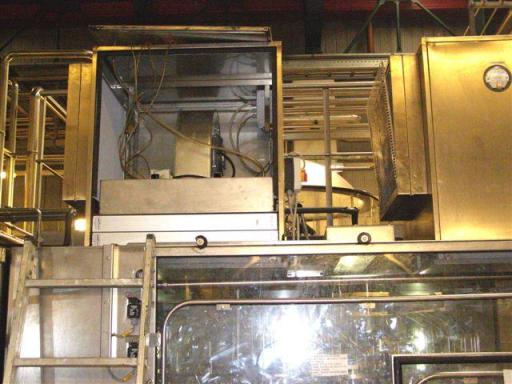 În multiblocul aseptic se face sterilizarea recipineţilor PET, pentru siguraţă, în doua trepte prin trecerea prin două carusele cu 60 de duze de spălare cu acid peracetic. Apoi umează procedeul de clătire a recipienţilor cu apă sterilă într-un carusel cu 80 de capete şi apoi scurgere prin răsucirea dinamică a PETurilor.Capacele sunt la rândul lor sterilizate cu acid peracetic în doua camere, pentru cele doua dimensiuni de capace folosite şi apoi clătite cu apă sterilă. Sticlele PET sunt umplute în prezenţa azotului N2 lichid la o presiune de 1,5 bar introdus prin picurare care  prin vaporizare are dublul rol de eliminare a aerului şi presurizare. Băutura preparată în siropărie se introduce prin curgere lineară prin tevile de umplere.  Azotul lichid N2 este stocat într-un rezervor vertical  ampalsat exterior  cu următoarele caracteristici: volum maxim de stocare 17,000 Nm3, presiunea maxim admisă 40 bar,  temperatura admisă maxima/minima (-195  ÷ + 20)0C.Eliminarea aerului asigură eliminarea oxigenului care degradează produsul prin oxidare. La parcurgerea totală a circumferinţei filerului buteliile tip PET sunt umplute şi transferate pentru a fi capsate prin înfiletare.  Nivelul de umplere este controlat electonic individual pe fiecare cap de umplere. 	După umplere şi capsare recipienţii sunt trecuţi în partea uscată a liniei de PET-uri existentă încă din 2005 urmând acelaşi traseu tehnologic de la împachetare PET-urilor de bere şi băuturi carbonatate: inspecţie de nivel, etichetare, inscripţionare dată, inspecţie lipsă etichete,  împachetare în folie termocontractibilă, paletizare, înfoliere paleţi, etichetare paleţi şi depozitare.În funcţie de tipul de produs etichetarea, se poate face cu :etichetă continuă din plastic – Contirolletichetă de hartie cu adeziv  care lipeşte eticheta de faţă, guler şi de spateAdiacent linei aseptice sunt instalaţiile:- Unidox - cu un tanc de 3000l, unde se prepară soluţia pentru sterilizarea PET-urilor şi a capacelor formată din acid peracetic (Oxonia) şi apă a cărei concentraţie este controlată printr-un titrator automat - Uniclean - sistemul de spălare igenizare -CIP (cleaning-in-place) pentru blocul aseptic unde se realizează amestecul de spumă dezinfectantă - Uniflux - sistemul de filtrare a impurităţilor din toate fluidele de lucru: N2 azot, CO2, aer, aburi - Uniaqua – pasteurizator cu capacitate de 20.000l/oră care prepară apa sterilă pentru clătirea sticlelor  şi respectiv a exteriorului şi interiorului camerei aseptice- Scrubber-ul  are funcţia unui epurator de gaze care neutralizează vaporii acidului peracetic înainte de evacuarea în atmosferă.Igenizarea instalaţiei se face la terminarea producţiei prin CIP-are prin spălarea zonei exterioare  a filerului din camera aseptică,  cu spumă dezinfectantă - formată din topax 66 apa, aer. Spuma lăsată sa acţioneze un timp pe suprafeţe atacă depunerile de resturi de suc, pulpa de fructe etc eliminindu-le. Soluţia este drenata prin canalizarea tehnologica la statia de epurarea ape uzate.Interiorul maşinii de umplut (filler) se spală cu soluţie de sodă în concentraţie de 1,5 -2% După spălare urmeza procesul de  sterilizare care se face extern cu Oxonia urmată de clatirea cu  apa sterila de 500C iar interiorul fillerului cu apă sterilă, sub presiune la temperatura de1300C .Clătirea cu apă sterilă are rolul de a evita contaminarea sticlelor cu vapori de acid peracetic.Schemă tehnologică de îmbuteliere aseptică Instalație de îmbuteliat aseptică se regăseşte în Hala imbuteliere -  corpul 2 şi este formată din:- conveior suspendat de alimentare cu PET-uri goale CONVAIR 2000- camera aseptica multibloc:	- 2 blocuri sterilizare capace	- 2 blocuri de sterilizare sticle tip PET	- camera de clatire bloc umplere „Rinser”	- maşină umplut „Fillstar CX” - maşină de capsulate) Echipamente adiacente liniei aseptice:- Unitate de preparare-dozare agent sterilizare“Unidox” 3.000l - Unitate de sterilizare gaze aer, abur, azot – “Uniflux” - Unitatea de preparare apă sterilă “Uniaqua” 20.000 l/h- Instalaţie de spălare / igenizare “Uniclean” - Unitate de purificare aer evacuat “Scrubber “- Pasteurizator vrac “Krones”- Tanc stocare glicol- Tanc stocare bere- 4 turnuri de răcire pentru răcirea apei de sterilizare după CIP-ări poziționați în exteriorul clădirii.Instalația de microfiltrare sterilă a berii BSF produsă de ALFA LAVAL se foloseşte pentru obținerea sortimentului de  bere “nefiltrată” prin tehnologia filtrării cu membrane.Instalația are o capacitate de 200 hl/h în mod continuu şi poate deservii 2 linii de îmbuteliere în sticlă şi în doze., sau poate lucra în lot  de maxim 24 ore şi poate livra 400 hl /h.Durata teoretica de utilizare a membranelor este de aproximativ 75.000 hl , după care acestea trebuie înlocuite. Față de tehnologia pasteurizării berii instalația are consumuri mult reduse de energie electrica , termică si de apă.Instalația de microfiltrare este compusă din:- 1 instalație de igenizare CIP cu sodă- 1 filtru utilitati- 2 filtre pentru filtrare grosieră 65 microni- 2 filtre pentru filtrare fină 45 microniEvacuări în mediuApe uzateApe uzate rezultate în urma igienizării instalaţiilor după aplicarea proceselor de CIP-are caracterizate prin:plajă largă de pH, ca urmare a evacuării soluţiilor epuizate;încărcare minerală datorată ionilor de sodiu şi fosfat;conţinut de substanţe organice şi suspensii;caracter oxidant, determinat de prezenţa soluţiei utilizată la desinfectarea instalaţiilor;debite de evacuare variabile;Ape uzate provenite din activităţile de spălare a platformelor din partea de impachetare a PET-urilor care antrenează pulberi, eventuale pierderi de produs, material lubrifiant utilizat pentru benzile transportoare Apele sunt evacuate prin canalizarea tehnologică şi transferate în staţia de epurare din amplasament, debitele fiind variabile.Deşeuri Deşeuri tehnologice, reprezentate de:preforme PET-uri rebut şi capace rebut, sunt colectate în containere speciale şi evacuate ca deşeuri reciclabile;hârtie rezultate de la etichetele PET-urilor respinse la maşina de etichetat, carton de la cartoanele separatoare, sunt colectate în containere speciale şi evacuate ca deşeuri reciclabile;filtre uzate – în funcţie de gradul de utilizare a echipamentelor se schimbă cu frecvenţă diferită începand cu prefiltrele –lunar şi sfârşind cu filtrele HEPA – la 3 ani, se elimină ca deseu inert industrial  (metal si hartie)membrane uzate instalatie microfiltrareambalajele din plastic (butoaie, bidoane) în care se aprovizionează lubrifiantul utilizat pentru benzile transportoare şi alte materiale auxiliare; acestea se reutilizează în diferite scopuri administrative pe amplasament, sau, după caz, sunt predate ca deşeuri reciclabile.deşeuri de ambalaje de plastic, de la paleţii de PET-uri, saci de la concentratul de Granini, folie utilizată la înfolierea paleţilor cu produs finit, etc. Acest tip de deşeu intră în categoria deşeurilor reciclabile.Butoaie metalice de la concetratul de fructe  – deseu de metal care se colecteaza separat pentru reciclaredeşeuri din lemn, constituite din paleţi uzaţi; sunt valorificate prin reparare şi reintroducere în circuitul de producţie;Deşeuri menajere rezultate din consumurile individuale ale angajaţilor, colectate separatII.3.2.2. Prezentarea activitatilor conexe fabricațiilor principale desfăşurate în cadrul societații şi a dotărilor aferente 	Stațiile şi instalațiile auxiliare în care se derulează activitățile prin care se susţin fabricaţiile principale sunt :- Gospodăria de apă;- Centrala Termică;- Instalaţia de producere frig;- Staţia de epurare ape uzate;- Staţia de recuperare CO2;- Staţia de aer comprimat;- Depozite de materii prime, materiale, ambalaje, produse finite, deşeuri;- Staţia de carburanţi;- Rampa de spălare auto;- Stații de preluare şi distribuție energie electricăGospodăria de apăSocietatea URBB deţine Autorizaţia de Gospodărire a Apelor nr 526-IF din 24.10.2019, cu valabilitate până în 30.09.2022 care reglementează alimentarea cu apă şi evacuarea apelor uzate si pluviale (Anexa 6).Alimentarea cu apa brută se realizeaza din sursa subterana (Stratele de Fratesti), respectiv din cele 13 foraje de medie şi mare adâncime de care dispune societatea in prezent: F1M=92m, F2M=93m, F3M=80m, F1L, F2L, F3L, F5L, F6L, F7L, F8L, F9L, F10L=180 m, F4L=260m. Forajele sunt echipate cu pompe tip GRUNDFOS SP 17/3; 27/11; 28/21; 30/8; 30/9; 30/10 cu Hp=46 mca, 61 mca, 65 mca, 69 mca; 75 mca; 80mca.In jurul forajelor de alimentare cu apa sunt instituite zone de protectie.Gospodăria de apă a societăţii care asigură necesarul de apa în amplasament este constituita din:Instalatie de tratare: baterie de filtre de nisip (3x50 mc/h + 1x50 mc/h+ 4x25 mc/h), statie de clorinare si instalatie deferizareRezervor din beton armat cu V1=2200 mc, montat suprateranStatie de tratare: baterie de filtre de carbune (6x25 mc/h + 2x25 mc/h+ 4x25 mc/h), statie dedurizare (3 filtre EUWA 40 mc/h), instalatie cu schimbatori de ioni EUWADin gospodaria de apa se furnizeaza următoarele categorii de apă necesare activitatilor in amplasament:- apă de uz igienico-sanitar;- apă cu pH uşor acid, pentru producerea berii şi băuturilor răcoritoare;	- apă dedurizată pentru Centrala termică- apă de amestec cu duritate scăzută, folosită la alimentarea maşinilor de spălat şi a pasteurizatoarelor, răcirea compresoarelor şi a condensatoarelor de amoniac;- apă pentru alimentarea instalaţiilor de stins incendii;Fluxul de alimentare şi de distribuţie apă la consumatori este prezentat în schema II.5.Rezervorul tampon suprateran de capacitate 2200 mc înglobează şi rezerva intangibilă pentru incendiu (600 mc) şi din care s-ar putea susţine cerinţa de apă a întregii societăţi timp de 24 de ore.Intreaga cantitate de apa extrasa este clorinata pe traseu si filtrata prin paturi de nisip inainte de a fi stocata in rezervorul tampon. Calitatea pe care o dobandeste  dupa etapa de filtrare ii confera posibilitatea de a fi utilizata ca apa potabila dar si ca apa de incendiu.Operaţiile ce fac parte din fluxul tehnologic aplicat în cadrul Gospodăriei de apă sunt:- clorinarea cu soluţie de hipoclorit de sodiu, injectată direct pe traseul de alimentare a filtrelor cu nisip;- filtrarea mecanică pe filtre cu nisip;- filtrarea prin cărbune activ, care reţine clorul introdus în prima fază; sterilizarea filtrelor se face prin injecţie de abur, o dată la 2 luni, în perioada de vară şi o data la 3, 4 luni, în perioade reci;Ambele tipuri de filtre sunt spălate invers cu flux de apă tratată, pentru decolmatare.- schimb ionic pe coloane de cationiţi în forma R-H; regenerarea acestora se face cu soluţie de HCl 32%, fiind necesari cca 60 l pentru o regenerare. Pentru facilitarea activităţii, soluţia de lucru se aprovizionează într-un rezervor de 100 l, din tancul mare de acid clorhidric de 10 mc, amplasat în interiorul Gospodăriei de apă.- schimb ionic pe coloane de cationiţi; regenerarea se face cu soluţie de clorură de sodiu, cca 120 kg pentru o regenerare; soluţia necesară se prepară local, în doi recipienţi, din clorură de sodiu solidă aprovizionată din depozitul de materiale auxiliare. In Anexa 7 se prezinta schema de principiu a gospodariei de apa din URBB.Tinand cont de extinderile realizate in ultimii ani s-au instalat suplimentar o serie de echipamente necesare activitatilor:Un turn de racire apa  la linia aseptica  pentru apa de sterilizare de la instalatia Uniaqua, amplasat deasupra podului de tevi dintre Sectia de fabricatie bere I si Sectia de Imbutelerie II. In acest turn  apa este pompată la nivel ca apoi prin cadere libera pe fagurii ce compun instalatia se produce ruperea lanţurilor de oxigen creând o diferenţa de temperatura de 4 -50C între intrare şi ieşire. Viteza de răcire depinde de temperatura aerului atmosferic.Un turn de racire pentru recuperarea aromei din pasteurizatorul siropariei  – Bautura din pasteurizatorul cu tevi prin imprastiere si vacuumare este trecuta printr-un racitor cu placi  care apoi  produce condensarea aromei. Doua  turnuri de racire pentru apa de racire a celor doua compresoare de mare capacitate,  40 bar cu putere 550 kW, destinate umflarii PET-urilor necesare celor 2 linii de imbuteliere bere si băuturi răcoritoareAcestea sunt amplasate in exteriorul sectiei de imbuteliere II in apropreierea depozitului de produse finite si respectiv a compresoarelor.  Apa este pompată la nivel ca apoi prin cadere libera pe fagurii ce compun instalatia se produce ruperea lanţurilor de oxigen creând o diferenţa de temperatura de 4 -50C între intrare şi ieşire. Viteza de răcire depinde de temperatura aerului atmosferic.Conform Autorizatiei de Gospodarire a Apelor:Necesarul total de apa este:Zilnic maxim = 5986,26 mc		maxim anual = 2162,5 mii mcZilnic mediu  = 4510,00 mc		mediu anual =  1629,49 mii mcCerinta totala de apa este:Zilnic maxim = 6897,97 mc		maxim anual = 2491,86 mii mcZilnic mediu  = 5197,26 mc		mediu anual =  1877,85 mii mcRegimul de functionare este de 365 zile/an pt consum igienico-sanitar si tehnologic si 180 zile/an pt udat spatii verzi.La nivelul anului 2019, volumele de apă extrasă, tratată şi distribuită sunt următoarele:Apă extrasă din subteran– 1,063,867.0 mcApă pentru uz sanitar şi instalaţii incendiu (hidranți interiori) –68,800.0 mc/ziApă filtrată pe cărbune (pentru procesul de fabricație)– 750.161,90 mc din care: - apă pentru bere şi  suc: 422,305.00 mc - apă dedurizată pentru cazanele din Centrala Termică – 24,200.0  mc     Se constata ca volumul de apa utilizat la nivelul anului 2019 se incadreaza in volumul mediu de apa autorizat (conform AGA nr. 526-IF/24.10.2019).Evacuări în mediuApe uzate-ape uzate de la filtrare, dedurizare, schimb ionic, caracterizate prin: valori variabile de pH, încărcare cu materii în suspensie, cloruri, ioni de calciu şi magneziu, diferiţi anioni. Toate cantităţile de apă evacuate din procesele de tratare sunt preluate în reţeaua de canalizare tehnologică şi transferate în staţia de epurare a societăţii. Debitele de evacuare sunt variabile. Deşeuri - cărbune activ epuizat, din filtrul cu cărbune; este preconizat a fi înlocuit o dată la 7 ani;- masă ionică epuizată, din coloanele cu schimbători de ioni; până în momentul de faţă nu s-a constatat scăderea capacităţii de schimb.Emisiile de vapori de HCl care apar în momentul încărcării vaselor, de stocare şi de lucru, sunt preluate în sistem închis, într-un adsorber cu apă care îi solubilizează rezultând o soluţie slabă de acid.Centrala TermicăProcesele tehnologice desfăşurate în cadrul secţiilor URBB sunt consumatoare semnificative de energie termică, care este produsă local în cadrul Centralei Termice. Aceasta functioneaza fie pe baza de gaze naturale, fie pe baza de combustibil lichid usor, in functie de situatie (in conditii de avarie sau cand debitul gazelor naturale nu este corespunzator necesitatilor).Centrala Termica, cu capacitatea termica nominala insumata de 34,806 MW (35 MW) este formata din urmatoarele unitati tehnice in care are loc arderea combustibililor:- 2 boilere tip LOOS  (fig.II.17) cu capacitate nominala de 16 t abur saturat/ora si capacitatea termica nominala de 10,403 MW fiecare, echipate cu arzătoare cu un consum de 1120 mc/h gaz sau 1030 kg/h combustibil M, evacuarea gazelor arse realizandu-se prin intermediul a două coşuri metalice, cu manta dublă, diametru 800 mm şi elevaţie de la sol de 25 m; functionarea cu combustibil lichid usor se realizeaza atunci cand debitul gazelor nu este corespunzator sau in caz de avarie- un cazan tip BONO cu capacitatea nominală (abur saturat) de 20t/h, putere termica nominală nominală de 14MW cu un consum de  D=1151 Nm3/h gaze naturale. Evacuarea gazelor arse se realizeaza printr-un cos cu H=25m si D=800 mm. Se face mentiunea ca cele doua boilere tip LOOS sunt functionale din anul 1997 iar cazanul BONO din anul 2008, odata cu extinderea centralei termice.- În plus centrala termica este prevazută şi cu o instalaţie de cogenerare Deutz de 1600KW putere electrica, 1584 KW putere termică si cu un cazan recuperator CRA 1100; sistemul de cogenerare are prevazut un cos de exhaustare prin sistem catalizator cu filtre avand H=12,5 m si D=600 mm.- tanc cilindric vertical pentru apă dezaerată, de capacitate 30 mc;- rezervor de lucru pentru combustibil M, de 3 mc;- tanc de stocare a condensatului, cu capacitatea de 8 mc;- pompe şi echipamente electriceCazanele sunt montate în serie, regimul de lucru fiind controlat prin sistem de management informatizat, care determină intrarea lor în funcţiune pe rând atunci când se înregistrează un necesar de agent termic, trecerea la starea de veghe făcându-se în ordinea inversă. Centrala produce două tipuri de abur, de 3,5-3,8 atm, pentru Secţia de fabricaţie bere şi de 9 atm pentru Secţia de îmbuteliere. Gradul de recuperare a condensului este superior valorii de 90%, cazanul BONO fiind prevazut si cu economizor de 5-6  din cantitatea de gaze consumate.Combustibilul de tip M, utilizat în Centrala Termică, este depozitat şi gestionat prin Gospodăria de Combustibil, localizată în partea estică a amplasamentului, într-o zonă învecinată cu Poarta de acces 1. În componenţa sa intră trei rezervoare metalice cu manta dublă, îngropate, aşezate pe pat de nisip şi prevăzute cu sisteme de verificare a nivelului, deservite de pompe. Capacităţile maxime de stocare sunt: 2 rezervoare de 25 t şi unul de 50 t. Din aceste tancuri se transferă necesarul de lucru în rezervorul de 3 t din cadrul Centralei. De regulă, tancurile de combustibil nu sunt încărcate la capacitate maximă, existând opţiunea principală pentru funcţionarea arzătoarelor cu gaze naturale.Tehnologia aplicată în Centrala Termica este prezentată în schema II.6. În anul 2019, au fost consumaţi 5,977,595.0 Nmc gaze naturale şi 2,960.0 l combustibil M, obţinându-se  65,161,763.10 kW pentru susţinerea tuturor activităţilor din URBB. Gazele naturale sunt furnizate de GDF Suez Energy  (Engie) . În colţul nord-estic al amplasamentului URBB există un regulator de gaze, ce aparţine furnizorului, din care se face distribuţia către beneficiar.Evacuări în mediuApe uzate- purje de condensat în reţeaua de canalizare, cu potenţial conţinut de nămol din vasele de condensare; caracterul acestor evacuări este momentan şi intermitent.- potenţiale deversări accidentale de produse petroliere, în caz de avarie la cazanele de abur sau la rezervorul de lucru; în exteriorul Centralei Termice, există un separator de produse petroliere, de 3 mc, îngropat, care are tocmai rolul de a prelua aceste evacuări prevenind astfel pătrunderea lor în staţia de epurare. Este prevăzut a fi curaţat în condiţiile în care unitatea s-a confrumtat cu astfel de evenimente.Emisii gazoase- evacuări de gaze arse, prin coşurile cazanelor de fum, cu continut de CO2, CO, NOx, SO2 şi pulberiDeşeuri - rezidii de produse petroliere depuse pe fundul rezervoarelor. Cantitaţile acumulate sunt evacuate prin vidanjare la intervale de timp variabile dar nu mai mari de 5 ani.Staţia de frigReprezintă o unitate indispensabilă pentru o fabrică de bere şi băuturi răcoritoare. Staţia utilizează ca agenţi de răcire amoniacul lichid, în circuitul primar, şi glicolul, într-un circuit secundar. Presiunea în sistem este asigurată de 8 compresoare „Sabroe”, amplasate în aceeaşi încăperea cu staţia de aer comprimat. Circuitele de răcire sunt prezentate în schema II.7.Staţia de frig este formată din:condensatoare, compresoare frigorifice, separatoare acumulatoare de amoniac, vaporizatoare, rezervoare de amoniac, rezervoare de apacompresoare frig6 compresoare cu piston ( sabroe)2 compresoare cu şurub ( sabroe / sab 87 )condenasatoare 2 baterii duble Baltimore3 baterii intependente Baltimore Separator accumulator2 separatoare de amoniacVaporizatoareSchimbătoare de căldurăRezervoare de amoniac3 rezervoare de amoniac, unul în interiorul clădirii , 2 exterioareRezervoare de apă-2 rezervoare ( independente pentru fiecare sistem de condensatoare)Instalaţia de frig lucreaza la o temperatira setata de -80C. Frigul este produs cu ajutorul compresoarelor frigorifice. Pentru menţinerea presiunii de lucru în sistem (12 bari) sunt utilizate bateriile de condensare. Condensarea se realizeaza cu ventilataore şi inspreierea baretiilor de ţevi cu apa , din rezervorul de apă .În funcţie de procesul pe care îl deserveşte instalaţia frigorifică -80C, aceasta poate fi considerată instalaţie în 2 sau 3 trepte.Pentru instalaţia de frig în 2 trepte, consideram agent de răcire primar amoniac -80C, secundar apa, berea, glicolul.Pentru instalatia de frig in 3 trepte consideram agent primar amoniac -80C, secundar glicol,amoniac -320C, terţiar CO2, drojdii, bere.Răcirea directă cu amoniac lichid se utilizează în cadrul secţiei de fabricaţie bere, iar indirect, folosind ca agent intermediar glicol, în două echipamente de transfer termic:- schimbătorul I – asigură frigul pentru tancurile de drojdii şi instalaţia de recuperare dioxid de carbon;- schimbătorul II –deserveşte pasteurizatoarele instant (cu plăci);Sistemul este perfect etanş, nefiind înregistrate pierderi de agent frigorific în mediu.Amoniacul este stocat, manipulat, recuperat  în trei rezervoare,  doua amplasate exterior, de 10 mc şi respectiv 12 mc şi amplasat în interior, unul de 3.1 mc.  Instalația este prevăzută şi cu doi separatori orizontali de amoniac de 25 mc şi de 18 mc. 	Bateriile de condensatoare (turnuri de răcire) – 4 bucăți sunt poziţionate în aer liber, pe platforma tehnologică situată deasupra platformei care susţine rezervorul exterior.În întregul circuit de răcire, se găsesc cca 55,0 t NH3 şi 8 mc de glicol inclusiv amoniacul din instalații, serpentinele din mantaua izolantă a tancurilor de fermentare ( 16 CCT cu capacitatea pentru bere 2400 hl + 18 CCT cu capacitatea pentru bere de 5400 hl). Amoniacul este stocat, manipulat, recuperat astfel: Rezervoare amplasate exterior – pe platforma de la degazoare, la nivelul 1 sub  bateriile de condensatoare (turnurile de răcire):- 1 rezervor  recuperare amoniac  orizontal (12mc/2003) din otel,  presiune de lucru  de la 16 bar pana la 0 bar, temperaturi -40/+400C, SR EN 13445/2003. Dimensiuni: 6.200 m Diametru 1.500 m,  - 1 rezervor  orizontal de 10 mc/2008 din oţel cu mata izolantă, presiune de lucru 16 bar, temperaturi -10/+500C Amplasate în interior în clădirea adiacenta platformei nivel 1: -1 rezervor de amoniac  orizontal de 3,1 mc / 2006 din otel,  presiune de lucru 18 bar, T = -10/+50oC. Dimensiuni: L = 6.388 m, D = 0.800 m, - 1 separator  orizontal amoniac  Holger Andreas  (2.200 x6.000) capacitatea 25mc /2006 din otel cu manta izolanta, presiune de lucru 16 bar, temperaturi -10/+500C; Volum maxim de umplere 50%; Dimensiuni Lungime totala 7.670 m  diametru 2.2 m, grosimea mantalei  14mm. În interiorul clădirii Berărie I în zona staţiei de compresoare este amplasat :- 1 separator  orizontal 6.100 x2.000 cu manta izolantă 14 mm,  capacitatea 18 mc, P. Max. 13 bar,  temperatura de lucru -10/+500C.Restul amoniacului se regăseşte în  instalaţii, în serpentinele din mantaua izolantă a tancurilor de fermentare (16 CCT cu capacitatea 2400 hl + 18 CCT 5400 hl),  2 schimbătoare. Evacuări în mediuSingurele evacuări sunt purjele de ulei, care se colectează şi se direcţionează către unităţi recuperatoare.Staţia de epurare ape uzateURBB dispune de o staţie de epurare ape uzate, construită în 1996, extinsa în 2005 cu capacitatea hidraulică maximă de 200 mc/h.Pentru îmbunatăţirea eficenţei staţia de pompare a fost dotată cu înca :-  2 pompe capacitate 90 m3/h - 2 pompe capacitatea 120 m3/hÎn octombire 2008 s-a procurat o instalaţie pentru recuperarea bio-gazului din treapta biologică a staţiei, Deutz capacitate de 250 kW o instalatie de co-generare bio pentru producere curent electric (funcționare mixtă cu gaze naturale sau biogaz rezultat de la statia de epurare a apelor uzate) prevazuta cu 1 cos de evacuare cu sistem catalizator de filtre, cu inaltimea de 8 m şi diametru 0.15 m în prezent nefunctională, în conservare.Schema tehnică a staţiei de epurare se află în Anexa 8.Funcţionarea instalaţiilor din cadrul staţiei de epurare este controlată şi condusă automat, printr-un sistem informatizat central. Operatorul staţiei cunoaşte în orice moment starea echipamentelor, nivelele parametrilor semnificativi, dacă se transferă biogaz spre ardere.Statia de epurare este compusa din:Bazin receptie ape uzate V=40 mcFiltru rotativ cu siteBazin cu V=1000 mc pentru compensarea debitului de apa uzata si pentru corectia pH-ului cu solutie de acid clorhidricBazin cu V=500 mc in care se face corectia pH-ului cu solutie de soda si solutie de acid clorhidric, in sistem de amestecare continuaTanc de conditionare in care se introduce abur si solutii acide sau alcaline pentru reglarea pH-uluiPatru reactoare anaerobe in care are loc epurarea biologica cu ajutorul namolului activ cu circulatie verticalaArzător cu flacară de veghe pentru biogazul produsRezervor acid clorhidric cu V=1mc (amplasat în cladirea statiei)Rezervor de hidroxid de sodiu cu V=5 mc (amplasat în cladirea statiei)Instalatie de producere abur prin arderea biogazului recuperat din epurarea apelor uzateApa uzată, rezultată din procesul de producţie şi din consumul igienico-sanitar, este colectată din întregul amplasament prin reţeaua de canalizare tehnologică şi acumulată în başa de colectare a staţiei de epurare de 40 mc, de unde este introdusă într-un filtru rotativ cu site, pentru separarea mecanică a elementelor solide. Deşeul solid este colectat într-un container şi evacuat periodic ca atare. După filtrare, apele cad gravitaţional într-un rezervor semiîngropat de 1000 mc în care are loc egalizarea debitelor şi condiţionarea chimică, respectiv corecţia de pH cu soluţie de acid clorhidric. Amestecarea se execută cu ajutorul unui aerator. Conectat la acest rezervor mai este încă un vas de 500 mc, în care se face corecţie de pH, prin adăugare de soluţie de sodă şi soluţie de acid clorhidric, tot în sistem de amestecare continuă. Apele sunt apoi transferate în tancul de condiţionare în care se introduce abur, pentru crearea temperaturii optime acţiunii nămolului, şi soluţii acide sau alcaline, pentru reglare de pH. După această etapă, apele sunt pompate în cele patru reactoare anaerobe în care are loc epurarea biologică cu ajutorul nămolului activ cu circulaţie verticală. Reactoarele sunt înseriate două câte două, respectiv cele vechi, de capacitate 25 mc/h fiecare, construite odată cu staţia de epurare, şi cele noi, de 75 mc/h fiecare, adaptate în anul 2005.  Nămolul, sub formă de flocoane, se găseşte la partea inferioară a reactoarelor, apa pompată trecând prin patul de nămol activ. Datorită debitului constant de alimentare în reactoare, nămolul se ridică şi se menţine în suspensie, fiind astfel asigurat un contact optim între apă şi  biomasa anaerobă. Temperatura necesară procesului, 35-40 ºC, se asigură prin injecţie de abur în masa de lichid. În urma degradării substanţelor prezente în masa de reacţie rezultă un amestec de gaze cu proporţiile 80% metan şi 20% dioxid de carbon. Acest amestec gazos (biogaz) se ridică către suprafaţa masei lichide, antrenând flocoanele de nămol. Odată degajat, biogazul este colectat în clopotele de gaz care au rolul de a-l păstra până la atingerea presiunii necesare transferului la faclă, iar flocoanele sunt reţinute, revenind la partea inferioară a tancurilor. Apa părăseşte reactoarele şi o parte din ea intră în rezervorul de aerare, pentru oxigenare în vederea stopării procesului de degradare anaerobă, iar cealaltă parte se recirculă. Practic, se reintroduce în circuitul de epurare, prin amestecarea cu apa rezultată în urma egalizării debitelor şi condiţionării chimice.La evacuarea din treapta de aerare, sunt controlaţi automat următorii parametrii: pH, temperatură şi debit.Biogazul colectat este trecut printr-o etapă de dezumidificare după care se transferă la facla existentă unde este ars. Există echipament de măsurare a debitului instantaneu de biogaz.Circuitul apei în staţie are şi o posibilitate de by-pass-are treaptă biologică, în condiţii de exces de debit al influentului, printr-un proces de egalizare a nivelelor din bazinele comunicante. In această situaţie, apa condiţionată chimic trece direct (prin preaplin) în rezervorul de aerare, unde se amestecă cu apa ieşită din tratarea anaerobă.Efluentul final evacuat în aceste situaţii va prezenta o calitate intermediară celei corespunzătoare efluentului bioepurat şi celei asociate apelor uzate netratate biologic.Apa epurată este deversată în canalizarea comunei Pantelimon, cu un debit maxim de 200 mc/h, printr-o conductă metalică de cca 900 m lungime îngropată, aflată în proprietatea URBB.La nivelul anului 2019, în canalizarea orasului au fost descărcaţi 806,120.00 mc de apă uzată, conform bilanţului de ape furnizat de beneficiar.Evacuări în mediuApe uzate- apele epurate în staţie, ce reprezintă practic produsul acestei instalaţii;Emisii gazoase- evacuări de gaze arse, prin coşul metalic al faclei, cu frecvenţă intermitentă. Componenţi preponderenţi sunt CO2, CO, NOx, SO2 şi pulberiDeşeuri- material grosier separat in treapta mecanică, prin filtrul rotativ. Colectat în containere de 1 mc, este evacuat periodic.Staţie de recuperare CO2Exista 2 statii de recuperare CO2, fiecare cu o capacitate nominală de cate 1000 Kg/h, produse de Krones AG si Haffmans-Pentair.Cele 2 staţii de recuperare CO2  sunt amplasate fiecare în clădiri separate în zona uzinei de frig şi aer comprimat. Dioxidul de carbon rezultat din etapa îndepărtarea spumei, apoi transferat în baloanele tampon de CO2, figura II .18.   	De aici este introdus în compresor, apoi în sistemul de purificare/dezumidificare şi apoi transferat în rezervorul de stocare interior, sub formă gazoasă. Prin transfer termic cu amoniac are loc lichefierea, chiar în rezervorul de stocare. Când trebuie introdus în reţeaua de consum, dioxidul de carbon este trecut prin vaporizator (schimb termic cu apă caldă sau sistem electric) şi rezultă gazul care se utilizează doar la impregnarea berii.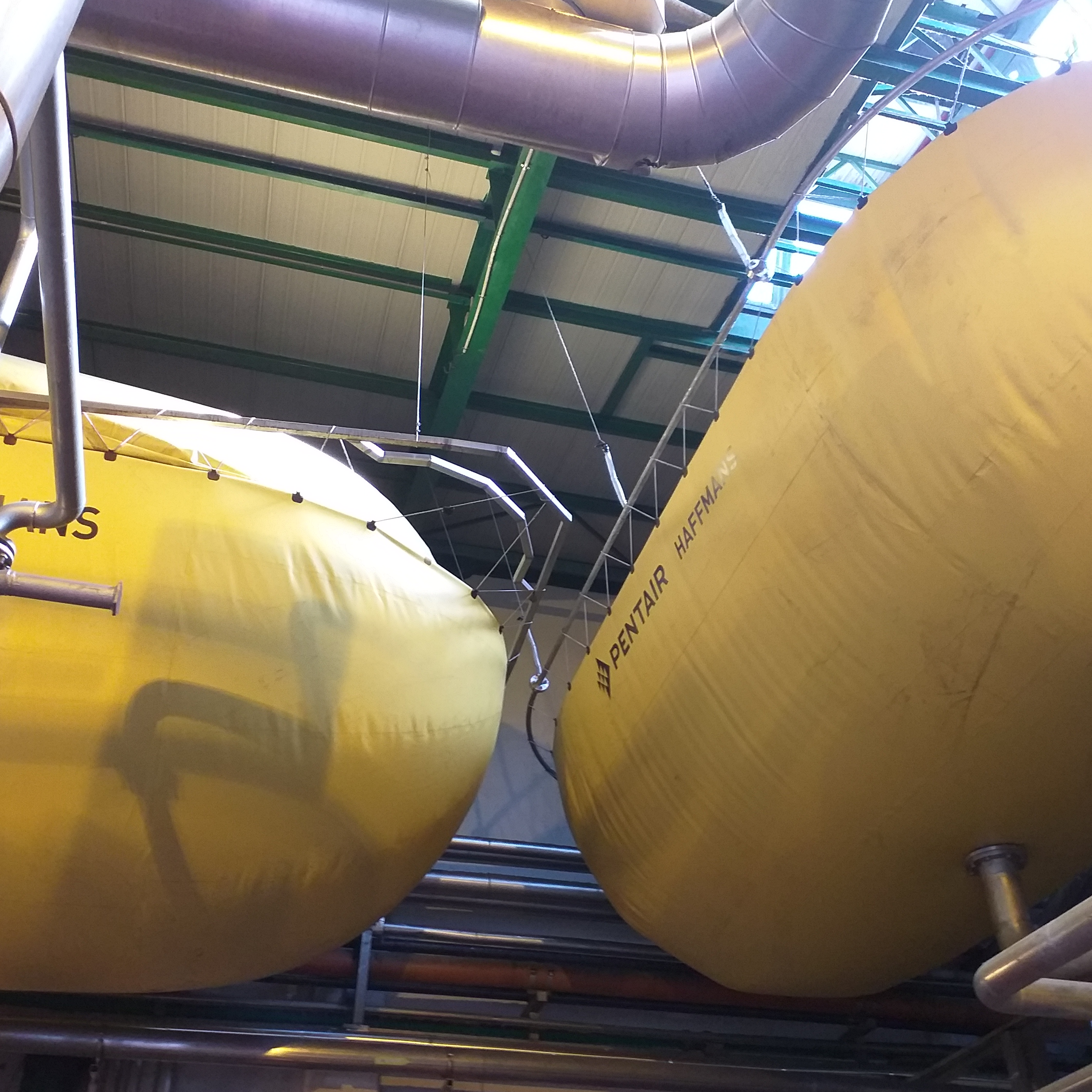 Figura II. 18 - Vase tampon CO2Cantitatea recuperată din procesele tehnologice nu acoperă necesarul general de gaz. Ca atare, se achiziţionează CO2 care se stochează în trei rezervoare amplasate în exterior unul orizontal cu capacitatea de stocare maxima de 50 tone şi doua verticale cu capacitatea de 50 tone respectiv 22 tone  şi se mai completează în cel interior orizontal ( cu capacitatea de 26 to).La prepararea băuturilor răcoritoare carbonatate, se folosea doar CO2 alimentar achizitonat, nu cel recuperat din etapa de fermentaţie alcoolică a berii.Staţia de aer comprimat (compresoare)Este amplasată în incinta destinată utilităţilor, împreună cu o parte a instalatiilor de recuperare CO2 şi staţia de frig.Aerul comprimat de 8 bar este obţinut cu ajutorul a 4 compresoare : 3 Atlas Copco – Belgia, un compresor Kaeser  şi este utilizat în primul rând la acţionarea ventilelor electropneumatice ce se găsesc în componenţa tuturor echipamentelor din fabrică, precum şi în alte scopuri tehnologice.Evacuări în mediuApe uzate- condens, evacuat cu un debit aproximat la 1-2 l/h, cu posibile urme de ulei. Este evacuat în canalizarea tehnologică a amplasamentului.Staţia de carburanţiAre în componenţă două rezervoare metalice, cu manta dublă, îngropate, care sunt deservite de pompe proprii şi structuri de protecţie supraterane metalice. Fiecare recipient este dotat cu câte un sistem de verificare a nivelului. Capacităţile maxime de stocare sunt de 15 t fiecare, fiind destinate depozitării benzinei şi motorinei folosite de mijloacele de transport ale societăţii. Rezervorul de benzina nu se mai foloseste în prezent este în conservare.În momentul de faţă, această staţie se foloseşte doar pentru alimentarea cu motorina a motostivuitoarelor, alimentarea cu combustibil fiind una dintre activităţile externalizate parţial.Spaţiul alocat acestui obiectiv este asigurat prin împrejmuire metalică.Platforma substante periculoase  externaSe află amplasată pe latura sudică a unităţii şi reprezintă o platformă betonată prevăzută cu un canal de colectare central, cu gratare metalice pentru reţinerea obiectelor cu dimensiuni mai mari. Initial apa uzata rezultata din spalarile auto erau preluate prin canal şi transferate într-un decantor-separator cu capacitate de 3 mc, îngropat, poziţionat în lateralul platformei.In prezent activitatea de spalare auto nu se mai desfasoara in incinta iar pe amplasamentul spalatoriei s-a organizat depozitul de substante periculoase.Evacuări în mediuApe uzate- apele rezultate din spălare; sunt trecute prin separatorul de produse petroliere şi apoi evacuate în canalizarea pluvială a societăţii. Pot avea încărcare organică, materii în suspensie, detergenţi, compuşi minerali.Deşeuri- şlam cu produse petroliere, rezultat din apele uzate şi colectat în separatorul adiacent rampei. Periodic (la cca 5 ani) este evacuat prin vidanjare de către firma specializată. Staţii de preluare si distributie a energiei electricePentru alimentarea cu energie electrică prin Avizul de Racordare cu nr. 914313 din 31.01.2017 se aprobă dezvoltarea de catre Enel Distributie Muntenia SA pentru asigurarea alimentarii cu energie electrica a obiectivului fabrica de bere Tuborg aparţinând de  SC URBB SRL din locaţia Biruintei nr 89, Pantelimon  jud. Ilfov RomaniaPrin aviz se aprobă asigurarea alimentării cu o putere electrică maximă simultană ce poate fi absorbită de 7608 KVA sau 7000 KWh din reţeaua de distribuiţie a energiei electrice aparţinand ENEL Distribuţie Muntenia SA.Alimentarea este realizata pe 2 fideri de 20 Kvolt.  La consumator sunt instalate 3 compartimente  astfel :Compartiment de racordare pe MT (medie tensiune) la care are acces numai personalul ENEL Distribuţie.Compartimentul de Masură în care sunt montate 2 contoare de energie la care au acces atât personalul ENEL cât şi personalul URBBCompartimentul utilizatorului în care sunt montate celulele de distribuţie , celulele pentru transformatoarelor de putere.Confororm schemei monofilare beneficiarul are instalate un numar de 6 transformatoare uscate cu răcire cu aer fiecare cu o putere instalată de 1600 KVA şi 1 transformator uscat cu răcire cu aer cu o putere instalată de 630 KVA, amplasat în cladirea depozitului din Şoseaua Cernica (Centrul de Distribuţie Bucureşti CARLSROM BEVERAGES)              Pentru realizarea compensării automate a factorului de putere, pe partea de joasă tensiune, în camera principală de distribuiţie a energiei electrice exista un numar de 7 baterii de condensatoari uscaţi, capsulaţi, care nu prezintă urme de degradare şi conform declaraţiilor beneficiarului, nici conţinut de PCB.              Cel mai important consumator de energie electrica este instalaţia de frig cu o putere totala instalata de 2400 KVA.Pentru cazuri de urgenţă, societatea dispune, ca sursă alternativă, de un generator de curent electric cu o putere electrica totala de 680 KVA, cu funcţionare pe motorină, amplasat într-o încăpere lângă cele două staţii de tensiune. Acesta are un rezervorul de combustibil are capacitatea totala de 2000 litri .La nivelul anului 2019 s-au consumat în amplasamentul URBB 22,653,680.0 KWh din care 19,901,680kWh achizitionați iar 2,752,000.0kWh obținuți prin cogenerare de la centrala termică.Depozitarea materiilor prime, materialelor, produselor finite si deseurilorO altă activitate complementară desfăşurată pe amplasamentul URBB este aceea de depozitare a materiilor prime, materialelor, produselor finite şi a deşeurilor rezultate din fabricaţii. Toate aceste aspecte urmează a fi tratate în cadrul subcapitolelor corespunzătoare.Alte activităţi semnificative desfăşurate pe amplasamentO parte din personalul angajat al S.C URBB S.R.L. desfăşoară activităţi de birou, spaţiile fiind amenajate corespunzător pe cele două nivele din latura estică a halei de îmbuteliere. În aceeaşi zonă se găseşte şi sala de mese utilizată în scopul declarat de către angajaţii societăţii. Alimentele şi serviciile specifice sunt asigurate de o firmă de catering, în incinta URBB făcându-se doar încălzirea şi servirea preparatelor.În acelaşi amplasament îşi desfăşoară activităţile şi societatea CARLSROM BEVERAGES S.R.L. prin liberul accept al URBB, ca utilizator al flotei auto aparţinând URBB (17 camioane de marfă) şi 43 autovehicole închiriate în regim de leasing operational –.CARLSROM BEVERAGES S.R.L asigură distribuţia produselor realizate de URBB, respectiv berea şi băuturile răcoritoareNumărul total de personal angajat pe amplasamentul analizat, considerati consumatori de apă şi generatori de ape uzate şi deşeuri, la nivelul lunii decembrie 2019, este de 514, din care 120 TESA şi 394 muncitori, conform celor declarate de beneficiar. În funcţie de secţiile în care lucrează, aceştia îşi desfăşoară programul pe unul, două sau trei schimburi de 8 ore, astfel: - activităţile administrative, birouri, 8 ore;- fabricaţia şi îmbutelierea produselor finite, 2 sau 3 schimburi în raport cu cererea de piaţă;- serviciul desfacere, unul sau două schimburi, funcţie de cererea de piaţă;         	- asigurare utilităţi, 3 schimburi continuu 12/24  12/48.II.3.3. Autorizatii, avize curente, certificateS.C. UNITED ROMANIAN BREWERIES BEREPROD  S.R.L. Bucureşti îşi desfasoara activitatea in baza urmatoarelor autorizatii si avize de functionare :- Certificat de inregistrare eliberat de Oficiul Registrului Comertului sub nr. de ordine J40/11906/1994;  Cod Unic de Inregistrare 5857302 si Certificat constatator din 11.02.2016 (Anexa 2)- Autorizatia Integrata de Mediu nr. 4/14.09.2017 cu valabilitate pana in 14.09.2027 eliberata de APM Ilfov pentru activitatea 6.4. . –b) Tratarea si prelucrarea, cu exceptia ambalarii exclusive, a urmatoarelor materii prime, care au fost in prealabil, prelucrate sau nu, in vederea fabricarii de produse alimentare sau a hranei pentru animale,  ii) numai din materii prime de origine vegetala, cu o capacitate de productie de peste 300 tone de produse finite pe zi sau de 600 tone pe zi in cazul in care instalatia functioneaza pentru o perioada de timp de cel mult 90 de zile consecutive pe an.  - Autorizatie pentru desfasurare activitati in domeniul nuclear nr.GM 603/2016 (valabila 27.03.2021) (Anexa 5)- Autorizatia de Gospodarire a Apelor nr.  526-IF-2019, emisa de Administratia Nationala Apele Romane – Directia Apelor Arges Vedea – Sistemul de Gospodarirea Apelor Ilfov –Bucuresti, valabila pana in 30.09.2022 (Anexa 6)- Autorizatia pentru emisiile de gaze cu efect de sera nr. 88/04.02.2013, revizuita in 19.04.2018 pentru categoria de activitate din anexa 1 – Arderea combustibililor in instalatii de putere termica nominala totala peste 20 MW, valabila pe perioada 2013-2020 (Anexa 9)Abonament de utilizare/exploatare a resurselor de apa nr. 244/2017 incheiat cu ANAR Directia Apelor Arges Vedea, Act Aditional 3/2019 (valabil 30.09.2022) (Anexa 10)Contract de furnizare/prestare a serviciului de alimentare cu apa si canalizare nr.954/20.09.2010 incheiat cu SC Apa Canal Ilfov SA pentru furnizare/prestare serviciu de canalizare (Anexa 11)Acord de preluare ape uzate nr. Apa Canal Ilfov- URBB nr.9/14.01.2020. (Anexa 12)Licenta de fabricatie seria A nr. 21849/03.07.1998 in domeniul „Fabricarea berii si valorificarea subproduselor” eliberata de MAA Directia Generala a Judetului Ilfov  (Anexa 13)Licenta de fabricatie seria A nr. 30773/25.03.2008 in domeniul „Fabricarea bauturilor racoritoare, prepararea si imbutelierea bauturilor racoritoare – Granini si Orangina” eliberata de MAA Directia Generala a Judetului Ilfov (Anexa 14)Inregistrare sanitara veterinara nr. 03/14.04.2011 pentru SC URBB SRL ca unitate care furnizeaza subproduse destinate utilizarii in hrana animalelor de ferma, borhot si drojdie de bere, emisa de Autoritatea Sanitara Veterinara si pentru Siguranta Alimentelor, Directia Sanitara Veterinara si pentru Siguranta Alimentelor Ilfov (Anexa 15)S.C. UNITED ROMANIAN BREWERIES BEREPROD  S.R.L. Bucureşti detine urmatoarele certificari:Certificat nr.001M pentru Sistem de Management de Mediu al URBB conform SR EN ISO 14001:2015  (valabil 28.10.2021) (Anexa 16)Certificat nr.460 pentru Sistem de Management al Calitatii conform SR EN ISO 9001:2015 (valabil 28.10.2021) (Anexa 17)Certificat nr.004S pentru Sistemul de Management al Sanatatii si Securitatii Ocupationale al URBB conform SR OHSAS 18001:2008/BS OHSAS 18001:2007 (valabil 23.03.2021) (Anexa 18)Certificat nr. 020H pentru Sistemul de Management al Sigurantei Alimentelor – SR EN ISO 22000:2005, (valabil 28.10.2021) (Anexa 19)Pentru derularea activitatilor pe amplasament, S.C. UNITED ROMANIAN BREWERIES BEREPROD  S.R.L. Bucureşti are incheiate urmatoarele contracte de prestari servicii :Contract nr.18232801/28.01.2020 de vanzare-cumparare energie electrica incheiat cu TINMAR ENERGY SA (Anexa 20)Contract de vanzare cumparare gaze naturale nr. 3006643519/2018 incheiat cu ENGIE România SA  (Anexa 21)Contract de prestari servicii salubrizare cu RER Ecologic Service Bucuresti – REBU SA nr. 742/08.07.2011, act aditional 10/2019 privind colectarea, transportul si depozitarea deseurilor solide (incluzand deseurile municipale, deseuri similare cu cele municipale, deseuri industriale, deseuri din constructii) cu exceptia deseurilor toxice, periculoase si a celor cu regim special; preia si deseurile de sticla (Anexa 22)Contract de vanzare cumparare nr.3 bis/05.01.2017 incheiat cu REMAT Bucuresti SUD pentru preluare materiale reciclabile (deseuri de tabla, butoaie, carton, hartie, sticla, DEEE, deseuri de ambalaje din lemn) (Anexa 23)Contract prestari servicii nr.952/20.09.2010 cu INDECO GRUP SRL pentru preluare deseuri anorganice cu continut de substante periculoase, ulei uzat, deseuri de ambalaje periculoase (Anexa 24)Contract de vanzare cumparare nr. 78 /06.06.2019 incheiat cu FCC Environmet Romania RL pentru preluare deseuri de carton, hartie, folie PE, PET, butoaie HDPE, aluminiu, otel, sticla (Anexa 25)Contract de vanzare cumparare nr. 795/31.12.2014 pentru deseuri reciclabile deseuri de sticla din ambalaje incheiat cu SC TC ROM GLASS SRL (Anexa 26)Contract de vanzare cumparare 6 din 01.09.2018 incheiat cu SC GOLDEN M PROD IMPEX SRL pentru preluare subprodus – borhot de bere şi drojdii lichide din procesul de producţie (valabilitate 09.01.2021) (Anexa 27)Contract de prestari servicii nr.1035/11.11.2013 incheiat cu SC DEMECO SRL pentru preluare deseuri de ambalaje contaminate din plastic, sticla, substante chimice de laborator expirate, absorbanti, materiale filtrante, imbracaminte de protectie contaminata, uleiuri uzate, deseuri anorganice cu continut de substante periculoase, deseuri de laborator microbiol, deseuri cu continut de substante periculoase si fara continut de substante periculoase (Anexa 28)Contract prestari servicii nr. 152/01.12.2015 incheiat cu SC CALYPSO MONO SRL pentru colectare , transport, depozitare reziduuri solide, menajere, industriale vidanjabile (valabilitate 30.11.2020) (Anexa 29)Contract nr.235/07.02.2019 privind preluarea obligatiilor privind realizarea obiectivelor anuale de valorificare si reciclare a deseurilor de ambalaje precum si a obligatiilor de raportare a datelor privind ambalajele si deseurile de ambalaje, incheiat cu SC Reciclad’Or SA (valabilitate 31.12.2020) (Anexa 30)Contract nr.534/07.02.2019 privind preluarea obligatiilor privind realizarea obiectivelor anuale de valorificare si reciclare a deseurilor de ambalaje precum si a obligatiilor de raportare a datelor privind ambalajele si deseurile de ambalaje, incheiat cu SC Greenpoint Management SA (valabilitate 31.12.2020) (Anexa 31)Contract nr.3.1/30.01.2020 privind preluarea obligatiilor privind realizarea obiectivelor anuale de valorificare si reciclare a deseurilor de ambalaje precum si a obligatiilor de raportare a datelor privind ambalajele si deseurile de ambalaje, incheiat cu SC ECO-X SA (valabilitate 31.12.2020) (Anexa 32)	II.4. FOLOIREA DE TEREN DIN IMPREJURIMES.C. UNITED ROMANIAN BREWERIES BEREPROD  S.R.L. - Sediul operaţional, unde se desfasoara toate activitatile productive, este amplasat in orasul Pantelimon, judeţul Ilfov pe partea dreaptă a Drumului Naţional 3 Bucureşti – Călăraşi, la capătul podului care traversează şoseaua de centură a Municipiului Bucureşti.Societatea se invecineaza in plan indepartat cu unitati economice cu diferite profile de activitate (GOODMILLS ROMANIA SA, HEIDI SRL, depozit materiale de construcţie).Cei mai apropiati receptori particulari ai potentialilor poluanti generati din activitatile derulate pe amplasamentul societatii sunt situati la  circa 2 km, în oraşul Pantelimon.  II.5. UTILIZAREA CHIMICAGama de materii prime utilizate in activitatile desfasurate de UNITED ROMANIAN BREWERIES BEREPROD S.R.L. include o varietate relativ mare de substante chimice vehiculate. 	Toate substantele chimice/produsele sunt vehiculate, depozitate si utilizate tinand cont de prevederile din Fisele de securitate care cuprind :identificarea produsului ;compozitia ;identificarea pericolelor asupra sanatatii si mediului ;masurile de prim ajutor ;masurile de stingere a incendiilor ;masurile in caz de imprastiere accidentala ;modul de manipulare si depozitare ;date privind controlul expunerii/protectia personalului ;proprietatile fizice si chimice ;date de stabilitate si reactivitate ;informatii toxicologice ;informatii ecologice ;consideratii referitoare la eliminare ;informatii referitoare la transport ;informatii generale privind etichetarea, frazele de risc, frazele de securitate ;utilizari recomandate.Unele din substantele chimice folosite sunt incadrate ca periculoase si, prin cantitatile utilizate, fac ca societatea sa intre sub incidenta prevederilor Legii nr. 59/2016 privind controlul activitatilor care prezinta pericole de accidente majore in care sunt implicate substante periculoase (amplasament de nivel inferior).S.C. UNITED ROMANIAN BREWERIES BEREPROD S.R.L. are intocmita de SC OCON ECORISC SRL , la nivelul anului 2014,  Politica de prevenire a accidentelor majore.  Societatea dispune de Plan de prevenire si combatere a  poluarilor accidentale care se constituie ca un instrument de lucru permanent in prevenirea riscurilor de mediu.In plan sunt detaliate:componenta colectivului constituit pentru combaterea poluarilor accidentalelista punctelor critice din unitate de unde pot proveni poluarile accidentalefisa poluantului potentialprogramul de masuri si lucrari in vederea prevenirii poluarilor accidentalelista dotarilor si a materialelor necesare pentru sistarea poluarilor accidentaleGestionarea substantelor in S.C. UNITED ROMANIAN BREWERIES BEREPROD S.R.L se face cu respectarea prevederilor legale din legislatie, cerinte implementate si procedurate in documentele interne, existand actiuni sistematice pentru reducerea / eliminarea utilizarii de substante cu impacturi negative asupra sanatatii umane si mediului. In tabelele II.5.1. si II.5.2. sunt prezentate substantele chimice si produsele utilizate in cadrul activitatilor din amplasament, cu mentionarea locului de utilizare, a gradului de pericol si a modului si locului de stocare. De asemenea sunt specificate consumurile inregistrate la nivelul anului 2019 precum si stocurile ramase la sfarsitul anului.Tabel II.5.1.Tabel II.5.2.**                *Analiza datelor puse la dispozitie si prezentate a evidentiat utilizarea unei game variate de substante chimice si produse in cadrul activitatilor derulate in URBB SRL, unele cu caracteristici de periculozitate dar care sunt depozitate in conditii de siguranta, in spatii amenajate, in recipienti corespunzatori, in conformitate cu normativele in vigoare.II.6. TOPOGRAFIE SI CANALIZAREII.6.1. TopografieAmplasamentul societăţii este in orasul Pantelimon, jud. Ilfov, ocupand o suprafata de teren de cca. 66.400 mp. Conform Studiului geotehnic privind posibilităţile de fundare a construcţiilor din cadrul fabricii de bere Pantelimon, realizat în anul 1996 de S.C. ISPCAIA S.A., panta generală a terenului era orientată pe direcţia nord-sud, respectiv cota maximă 73,07 m şi cota minimă 71,10 m cu o diferenţă de nivel de cca 2 m de la o limită la alta.Prin construcţiile realizate şi amenajările corespunzătoare lor, suprafaţa actuală a amplasamentului are configuraţie plană, fiind betonată în proporţie de 87%. Din punct de vedere al seismicitatii, zona în care isi desfasoara activitatea                S.C. UNITED ROMANIAN BREWERIES BEREPROD S.R.L. se încadrează in clasa seismica “C” pentru care coeficientul de intensitate este Ks = 0.20 si perioada de colt Tc = 1,5 s.  II.6.2. CanalizareDupa cum am mentionat si in cap II.3.2.2. URBB deţine Autorizaţia de Gospodărire a Apelor 526-IF din 24.10.2019 (Anexa 6).Apele uzate rezultate din activitatile desfasurate in amplasament sunt evacuate prin sistemul intern de canalizare care a fost realizat in sistem divizor (separativ):Canalizare ape uzate (tehnologice+menajere)Canalizare ape pluvialeIn timp, ca urmare a maririi capacitatilor de productie, reteaua de canalizare a fost modificata, adaptata noilor conditii.Societatea dispune de schema retelei de canalizare actualizata. Reteaua de canalizare ape uzate Are o lungime estimată de 1.350 m, incluzând racordurile către interioarele halelor şi tronsoanele exterioare. Este construită din:- ţevi de polietilenă de înaltă densitate cu diametre de 200-400 mm (reţeaua tehnologică)- trasee din PVC, cu diametre de 32-165 mm (reţeaua menajeră)- țeava inox cu diametre de 100-150 mm la branşamentele tehnologiceşi îngropată sub adâncimea de îngheţ (- 90 cm), putând ajunge chiar la – 4 m.Reteaua de canalizare ape uzate preia din intreg amplasamentul urmatoarele categorii de ape:apele uzate tehnologice rezultate din procesele de fabricatie a beriiapele uzate rezultate din instalatiile de CIP-areapele uzate rezultate din activitatile de spalare sticle si platforme tehnologice, de la igienizare instalatiiapele uzate de la procesele de filtrare, dedurizare, schimb ionicpurje de condensat de la centrala termicaapele uzate rezultate din consumul igienico-sanitar Apele colectate sunt apoi trimise in basa de colectare a statiei de epurare unde sunt supuse unor procese de tratare mecanice, chimice si biologice. Dupa parcurgerea fluxului specific de epurare apele sunt evacuate în canalizarea orasului Pantelimon, printr-un racord situat in str. Biruintei. Conform informatiilor furnizate de beneficiar, volumele de ape uzate evacuate in reteaua de canalizare a orasului Pantelimon sunt contorizate printr-un contor Endress-Hauser Promag 400 amplasat la ultimul punct de pe amplasamentul societatii la iesirea din stația de tratare ape uzate. Societatea are contract de furnizare/prestare a serviciului de canalizare cu SC Apa-Canal Ilfov SA  (Anexa 11) si Acord de preluare ape uzate (Anexa 12).La nivelul anului 2019, în canalizarea orasului au fost descărcaţi 806,414.20 mc de apă uzată, conform bilanţului de ape furnizat de beneficiar, ceea ce ar corespunde unui debit mediu  orar de 92 mc.Se constata ca volumul de apa uzata evacuata din incinta amplasamentului in reteaua de canalizare a orasului Pantelimon se inacdreaza in volumul mediu anual autorizat prin AGA (1271760 mc/an).Reteaua de canalizare ape pluviale Aşa cum a fost menţionat mai înainte, în amplasamentul URBB există o reţea separată de canalizare pluvială, din ţevi de PVC cu o lungime de cca 1713 m. Practic, întreaga suprafaţă betonată este asigurată cu posibilitatea de preluare integrală a apelor pluviale, dar şi a celor rezultate din spălarea suprafeţelor exterioare în perioade de vară, prin rigole şi guri de canal protejate cu grătare. Singura sursă de apă uzată care nu a fost concepută prin proiect a deversa în canalizarea tehnologică este rampa de spălări auto, apele uzate rezultate din activitatile desfasurate la acest obiectiv deversand in canalizarea pluviala. Înaintea evacuării în reţeaua pluvială, apele trec printr-un separator de produse petroliere de cca 3 mc, care are rol de reţinere a poluantului organic. In prezent activitatea de spalare auto nu se mai realizeaza in amplasament deci nu se mai evacueaza ape din separator in canalizarea pluviala. Atunci cand este cazul, periodic, daca se acumuleaza ape de ploaie in separator acestea sunt vidanjate, conform informatiilor furnizate de beneficiar.Lungimea totală a traseelor pluviale se desfasoara atat pe amplasamentul URBB cat si pe terenul aflat in prezent in proprietatea  Frozen Bakery Products SRL  si Goodmills Romania SA.Evacuarea finală a efluentului pluvial se face printr-o conductă, ce aparţine societăţii, în canalul colector al SNCFR – RCFB, situat paralel cu calea ferată Pantelimon – Bucureşti, conform documentului cu nr. I.1.3.4/42/1997, emis de Regionala Căi Ferate Bucureşti. Prin acesta, s-a acordat autorizaţia de construcţie a conductei de apă pluvială ulterior, in dec 2011, CNFC-CFR SA – Sucursala C.R.E.I.R. –Bucuresti Divizia de Linii Bucuresti, a eliberat  Acordul de evacuare ape pluviale (Anexa 33).In prezent exista un acord nr 57/26.05.2016 (Anexa 34) incheiat intre cele trei societati prin care sunt stabilite clar responsabilitatile si atributiile fiecarei parti in utilizarea tronsoanelor de canalizare pluviala.Gura de evacuare nu este prevăzută cu debitmetru.II.7. GEOLOGIE SI HIDROGEOLOGIEII.7.1.   Date geologiceOraşul Bucureşti se află aşezat în cadrul unităţii geologice Câmpia Română. Aceasta este o vastă câmpie interioară, rezultată în urma colmatării unui lac.Din punct de vedere geomorfologic, Câmpia Română se caracterizează prin netezime, slabă fragmentare, fiind compusă din:- lunci, culoare lungi, supuse inundaţiilor, înşirate în lungul râurilor;- câmpuri, şesuri netede, cuprinse între lunci şi suspendate deasupra acestora cu 10-90 m, întrerupte doar de crovuri, datorită eroziunii vântului şi tasării loessului; - terase şi trepte prelungi, dezvoltate mai ales de-a lungul Dunării, lipsind din mijlocul câmpiei.Din punct de vedere geologic, Câmpia Română este un bazin de subsidenţă care a funcţionat ca atare din Pliocen până în Cuaternarul recent. Formaţiunile de suprafaţă sunt exclusiv cuaternare, constând din aluviuni, în lungul luncilor şi pe terase, şi din loess, care acoperă câmpiile şi parţial terasele. În întregime, loessul, terasele şi aluviunile sunt acoperite de sol arabil. Stratificaţia terenului în zona amplasamentului, pusă în evidenţă în timpul realizării Studiului Geotehnic amintit mai înainte şi care s-a păstrat, este în general omogenă,  existând şi mici neuniformităţi locale precum incluziuni de eflorescenţe calcaroase, şi se prezintă astfel: 0 – 1,50 m sol vegetal, argilă prăfoasă cafenie, plastic tare;1,50 – 3,00 m praf argilos loessoid gălbui plastic vârtos,3,00 – 3,50 m argilă prăfoasă brună, plastic vârtoasă3,50 – 4,50 m praf argilos cu mult calcar;4,50 – 7,50 m argilă cafenie compactă, plastic vârtoasă; 7,50  9,80 m nisipuri fine şi medii galbene cenuşii, în bază având intercalaţii de nisipuri medii şi grosiere cu pietriş mic-mare, până la adâncimea de 20 m.Având în vedere cele menţionate mai sus, se poate aprecia o structură argiloasă a subsolului, cu contractibilitate mare şi uşoară sensibilitate la umezire.II.7.2   Date hidrogeologiceSub aspect hidrografic, amplasamentul este localizat în bazinul natural de recepţie al Văii Colentina, cod cadastral X-1.25.17, în sectorul său inferior, respectiv pe partea stângă a cursului de apă amenajat, la cca 1,5 km de lacul Cernica.Din punct de vedere hidrogeologic, societatea este amplasată în zona de sud-est a municipiului Bucureşti, pe interfluviul Dâmboviţa-Colentina dezvoltat în cadrul Câmpiei Vlăsiei. Cel mai apropiat curs de apă este râul Colentina la cca 1km, pe direcţia sud-vest.Caracterizarea situaţiei hidrogeologice din zona de est a municipiului Bucureşti, zonă în care este localizat şi obiectivul analizat, pune în evidenţă următoarele aspecte:Stratul acvifer freatic este interceptat până la o adâncime de 25 m, constituit din 1-2 orizonturi alcătuite din nisipuri şi pietrişuri, ce au în general un nivel liber sau uşor ascensional. Caracteristicile stratului freatic sunt:nivel hidrostatic     	8,0 – 12,0 mnivel hidrodinamic  14 – 18 mdebit		  5 – 7 mc/hSub aspect chimic, apa freatică prezintă depăşiri valorice pentru indicatorii duritate, substanţe organice, fier şi magneziu, ceea ce o face improprie utilizării în scop potabil.Complexul acvifer de medie adâncime, constituit din stratele de Mostiştea şi stratele complexului marnos, se întâlneşte până la adâncimea de 80 – 90 m. Acest complex este constituit din nisipuri medii (stratele de Mostiştea) şi din nisipuri fine (complexul marnos). Stratul corespunzător nisipurilor de Mostiştea are următoarele caracteristici:nivel hidrostatic     	 12,0 – 14,0 mnivel hidrodinamic   	18 – 22 mdebit			13 – 15 mc/hComplexul marnos este caracterizat prin:nivel hidrostatic     	 12 – 14 mnivel hidrodinamic   	20 – 25 mdebit			5 – 7 mc/hDatorită dificultăţilor de exploatare a acestui din urmă strat determinate de prezenţa nisipurilor fine, se captează în general doar apa din stratul de Mostiştea.Sub aspect chimic, apa acestui complex prezintă depăşiri valorice pentru indicatorii duritate, uneori substanţe organice şi rar fier şi mangan.Complexul acvifer de adâncime, reprezentat prin stratele de Frăteşti, se întâlneşte sub adâncimea de 120 -130 m şi este constituit din nisipuri medii şi grosiere, uneori cu pietrişuri.Caracteristicile sale hidrogeologice sunt:nivel hidrostatic     	 49 – 53 mnivel hidrodinamic   	53 – 57 mdebit			18 – 25 mc/hCompoziţia chimică a apei din acest complex poate prezenta depăşiri uşoare faţă de limitele admisibile (pentru apa potabilă) numai pentru indicatorii fier şi mangan. Prin urmare, în zona limitrofă capitalei principala sursă de apă subterană pentru folosinţe potabile o reprezintă stratele de Frăteşti. Exploatarea acviferului de Frăteşti nu este de obicei condiţionată de aspecte calitative. În condiţiile executării corespunzătoare a forajelor de exploatare nu pot apare fenomene de drenanţă şi impurificare a orizontului receptat cu apă provenită din orizonturile superioare.II.8. HIDROLOGIEAmplasamentul Tuborg din punct de vedere geomorfologic se află în Câmpia Română (mai precis, în Câmpia Vlăsiei), pe malul stâng al râului Colentina.Hidrografia zonei este reprezentată de două râuri care se regasesc la est și sud de amplasamentul analizat, respectiv Colentina (care formează în zona orașului Pantelimon lacurile Pantelimon I, Pantelimon II și Cernica), și raul Pasărea care curge la est prin pădurea Cernica (acesta se regaseste la o distanta de cca. 3,5km). Distanta de la amplasamentul analizat pana la lacul Pantelimon este de aproximativ 1200m pe directie sud.II.9. DETALII DE PLANIFICAREII.9.1.  Studii si investigatii de mediu realizatePentru unitatea UNITED ROMANIAN BREWERIES BEREPROD  S.R.L. au fost realizate studii si investigatii de mediu menite sa releve impactul produs asupra mediului de activitatile desfasurate si necesare, totodata, pentru  obtinerea autorizatiilor de functionare specifice protectiei mediului (autorizatia de gospodarire a apelor, a autorizatiei integrate de mediu, a autorizatiei pentru desfasurarea de activitati in domeniul nuclear etc.). Pe langa studiile mentionate si in documentatia anterioara, au fost realizate  in anul 2006 si Bilantul de mediu nivel I, Bilantul de mediu nivel II, Raportul de amplasament de catre Institutul National de Cercetare-Dezvoltare pentru Ecologie Industriala.De asemenea, pentru obtinerea acordului de mediu la extinderea capacitatii de productie de bere s-a realizat Studiu de evaluare a impactului.Documentaţia pentru obţinerea Avizului de gospodărirea apelor pentru Extindere staţie de epurare ape uzate, secţie fabricaţie, secţie fermentaţie, deviere şi modificare drum interior, anaxe şi utilităţi la Fabrica de bere aparţinând S.C. UNITED ROMANIAN BREWERIES BEREPROD S.R.L. elaborata de SC AGRARO CONSULT SRL (2005)Toate aceste studii elaborate, impreuna cu investigatiile realizate ca urmare a monitorizarii impuse prin AIM, stau la baza cuantificarii efectelor generate asupra mediului de activitatile derulate de societate.II.9.2. Sistemul de managementUNITED ROMANIAN BREWERIES BEREPROD  S.R.L. îşi desfaşoara activitatea având la baza un sistem de management integrat calitate-mediu-sănatate şi securitate ocupaţională (SMI) în conformitate cu cerinţele standardelor SR EN ISO 9001:2015, EN ISO 9001:2015; SR EN ISO 14001:2015, EN ISO 14001:2015 şi  SR OHSAS 18001:2008 / BS OHSAS 18001 :2007. De asemenea UNITED ROMANIAN BREWERIES BEREPROD  S.R.L. este certificat conform SR EN ISO 22000:2005 – Sistem de management al sigurantei alimentelor.Sistemul de management integrat calitate-mediu-sanatate si securitate ocupationala este procedurat si cuprinde si pe linie de protectia mediului o serie de proceduri si instructiuni. La baza documentarii si realizarii acestora , sunt cerintele legale pe linie de protectia mediului; exista implementat un mecanism de cunoastere, instruire si de implementare a reglementarilor nou-aparute. Responsabilitatile sunt identificate si mentionate/desemnate in cadrul instructiunilor si procedurilor de lucru si de sistem din cadrul societatii.II.9.3. Monitorizarea activitatiiMonitorizarea UNITED ROMANIAN BREWERIES BEREPROD  S.R.L. se realizeaza pe doua cai:prin supraveghere din partea organelor abilitate si cu atributii de control;prin automonitorizare.Automonitorizarea implica:monitorizarea emisiilor si a calitatii factorilor de mediu;monitorizarea variabilelor de proces;monitorizarea post inchidere.Monitorizarea pe intreg amplasamentul societatii se realizeaza in conformitate cu cerintele din Autorizatia integrata de mediu nr 4/14.09.2017.II.9.3.1. Monitorizarea emisiilor de poluanti in aerÎn baza prevederilor AIM nr.4/14.09.2017,  URBB SRL  monitorizeaza, cu o frecventa semestriala, emisiile dirijate in aer pentru sursele si indicatorii prezentati in tabelul urmator:Raportarea concentratiilor de poluanti emisi in aer la cosurile de evacuare dirijata se face la urmatoarele valori limita de emisie:la sursele tehnologice:pentru pulberi – 5 mg/Nmcpentru COV – 105 mg/Nmcla centrala termica:pentru pulberi – 3.5 mg/Nmc (gaz metan) si 35 mg/Nmc (combustibil M)pentru NOx – 245 mg/Nmc (gaz metan) si 315 mg/Nmc (combustibil M)pentru SO2 – 24.5 mg/Nmc (gaz metan) si 1190 mg/Nmc (combustibil M)pentru CO - 70 mg/Nmc (gaz metan) si 119 mg/Nmc (combustibil M)Conform AIM nr. 4/14.09.2017 societatea realizeaza monitorizarea calităţii aerului si la limita de proprietate in doua puncte reprezentative pe parametrii si cu frecventa din tabelul de mai jos. II.9.3.2. Monitorizarea evacuarilor de ape uzateMonitorizarea evacuarilor de ape uzate din amplasament se realizeaza, conform AIM nr.4/14.09.2017,  in cele doua puncte finale:ape uzate menajere si tehnologice – la iesirea din statia de epurare (cu o frecventa lunara), determinand indicatorii de calitate: pH, materii in suspensie, consum chimic de oxigen, substante extractibile cu eter de petrol, CBO5, amoniu, fosfor total, detergenti sintetici biodegradabiliape pluviale – in ultimul camin din incinta unitatii (cu o frecventa semestriala) determinand indicatorii de calitate: pH, materii in suspensie, consum chimic de oxigen, substante extractibile cu eter de petrol, CBO5, amoniu, produse petroliere, reziduu filtrat la 1050CValorile limita la care se raporteaza calitatea apelor uzate evacuate din amplasament sunt conform prevederilor HG 188/2002, Anexa 2 – NTPA 002/2002, modificata si completata prin HG 352/2005 (pentru apele uzate menajere si tehnologice epurate) si conform  prevederilor HG 188/2002, Anexa 3 – NTPA 001/2002, modificata si completata prin HG 352/2005 (pentru apele pluviale) sunt prezentate in continuare:II.9.3.3. Monitorizarea apei subterane Conform AIM nr.4/2017, societatea realizeaza monitorizarea calitatii apei subterane, cu o frecventa anuala, determinand indicatorii de calitate: pH, conductivitate, turbiditate, culoare, oxidabilitate, nitriti, nitrati, sulfati, cianuri, plumb, cadmiu, nichel, mercur, cupru, zinc. Aceasta se realizeaza  din rezervorul de stocare existent in amplasament in care apa captata din foraje a fost deja tratata prin clorinare si filtrare pe nisip.Rezultatele monitorizarii se compara cu valorile prezentate in cadrul Raportului de amplasament  care se considera ca nivel de referinta.II.9.3.4. Monitorizarea soluluiSocietatea are obligatia de a monitoriza calitatea solului in amplasament, cu o frecventa anuala, in doua puncte:zona alimentare carburantizona depozit carburanti.Se determina indicatorul de calitate total hidrocarburi din petrol.Rezultatele determinarilor analitice se compara cu valorile de referinta pentru categoria de soluri cu folosinta mai putin sensibila din Ord. MAPPM nr. 756/1997.II.9.3.5. Monitorizarea zgomotuluiSocietatea are obligatia de a monitoriza nivelul de zgomot la limita  amplasamentului, cu o frecventa anuala.Conform AIM nivelul de zgomot la limita incintei industriale se va incadra in limitele prevazute in STAS 10009/1988, respectiv valoarea maxima de 65 dB(A), curba de zgomot Cz 60.II.10. INCIDENTE PROVOCATE DE POLUAREDin informaţiile furnizate de reprezentanţii societăţii, in perioada de la obtinerea AIM nr. 4/14.09.2017 şi până în prezent nu au avut loc incidente de poluare provocate de derularea activitatii URBB SRL. Acest lucru este datorat masurilor aplicate de societate pentru controlul si prevenirea incidentelor de poluare. Masurile se refera in primul rând la derularea activitatilor in siguranta, cu respectarea procedurilor si normelor tehnologice specifice, precum si asigurarea conditiilor adecvate de depozitare  pentru toate substantele chimice vehiculate, in functie de specificul lor, echiparea instalatiilor cu sisteme de retinere a poluantilor.II.11. SPECII SAU HABITATE SENSIBILE SAU PROTEJATE CARE SE AFLA IN APROPIEREVecinătăţile şi apropierea de zone locuite au fost prezentate în subcapitolul II.4. Folosirea de teren din împrejurime.Ca habitate sensibile din zona de este a municipiului Bucureşti se pot aminti pădurea şi zona de agrement Cernica şi lacurile Pantelimon şi Cernica. Distanţa până la aceste zone este destul de mare pentru a asigura protejarea lor împotriva eventualelor influenţe generate de emisiile din amplasamentul analizat.II.12. CONDITII DE CONSTRUCTIEConform informatiilor prezentate anterior, suprafaţa construită, la nivelul solului, se ridică în momentul de faţă la cca 30.193 mp. Suprafaţa platformelor betonate este de 28.111 mp iar restul suprafetei este ocupat de spaţiile verzi. Obiectivele existente pe amplasamentul URBB au fost construite majoritar în perioada 1996-1997, o parte din ele suferind ulterior mariri de capacitate, ultimele obiective fiind instalate in anul 2008. Obiectivele au fundaţii corespunzătoare şi structuri de beton armat, inchiderile sunt din beton sau zidărie, iar pereţii interiori din zidărie sau rigips. Conform celor declarate de beneficiar, pe amplasament nu există obiective care să aibă în componenţă azbest.	Obiectivul Grup GCM – reprezinta gospodăria de combustibil M, incluzând 3 rezervoare îngropate şi statie pompare, cu o suprafata totala de 10 m2 si o suprafata utila de 5,51 m2. Obiectivul are pereti din zidărie.	Obiectivul cabina poarta – constructie din zidărie cu structură de beton armat, pe un singur nivel , cu o suprafata totala de 18 m 2 si suprafata utila de 12,5 m2, constand in doua incaperi prevazute cu ferestre largi pe cca. ¾ din suprafata laterala.	Obiectivul corp receptie soferi: constructie din beton şi zidărie, alcatuita din 4 incaperi dispuse pe un singur nivel ce insumeaza si o suprafata utila de 52,73 m2 si o suprafata totala de 68 m2.	Obiectivul hala îmbuteliere I şi II care acoperea in 2001 o suprafata totala de 11,970.7 m2 cu o suprafata utila de 11,693,.72 m2. Constructia este alcatuita din doua nivele iar hala îmbuteliere II ocupa o suprafata de 9,710.30 mp ca urmare a extinderii capacitatilor de productie realizata in anul 2002. Obiectivul are functionalitate multiplă, fiind astfel compartimentat încât să includă:hala mare de îmbuteliere bere, propriu-zisăateliere de întretinere tehnica (mecanic şi electric)camera frigorificădepozit tehniclaborator CTCbirouri, spații administrative şi cu destinație igienico-sanitarăcameră pentru staţie electrică de joasă tensiunecameră pentru staţie electrică de medie tensiunehala de fabricatie băuturi răcoritoare, inclusiv depozit aferent de materii prime Hala este prevăzută cu luminatoare cu ochiuri mobile, dispuse la partea superioară a şarpantei. Sistemul de ventilaţie presupune aport de aer proaspăt şi recirculare în hală şi depozite, aer condiţionat în birouri. De asemenea, obiectivul este prevăzut cu trape de fum.Din punct de vedere constructiv, are o structura de beton, cu închidere pe structură metalică uşoară, realizată din panouri multistrat, spatiile cu destinatie tehnologica fiind amenajate corespunzator si anume pereti faiantati, pardoseala din beton, finisare corespunzător destinaţiei specifice (covor PVC, răşini epoxi, beton finisat) si unde este cazul, pereti rezistenti la foc.Obiectiv garaje, cu o suprafata totala de 53 m2 si o suprafata utila de 45,62 m2 , constructie cu un singur nivel, alcatuita din 3 incinte din prefabricate, tip Granitul.Obiectiv statie epurare ape uzate, care ocupă in prezent, dupa extinderile aparute in timp o suprafata totala de 840 m2 . Cladirea are in componenta doar parter si este construita din beton.  Deasupra terasei statiei se ridica cosul faclei, la o inaltime de 10 m de la nivelul solului, instalatie ce functioneaza cu intermitente.Obiectiv gospodaria de apa, o suprafata totala de 452 m2 o singura incapere, la nivelul parterului. Obiectivul are si subsol care adaposteste trasee de conducte si canale. Constructia supraterană este realizată pe structură metalică, subsolul fiind din beton.Obiectiv rezervor de inmaganizare apa – de forma cilindrica, realizat din beton armat, ocupa o suprafata utila totala de 120 m2. Are capacitatea de 2200 m3, putand asigura necesarul de apa al unitatii pentru 24 ore. Obiectivul este prevăzut cu izolaţie cu vată minerală şi acoperire din tablă.Obiectiv platforma degazoare - corp dispus pe trei nivele. Suprafata totala ocupata este de 83 m2 iar suprafata utila de 63,65 m2 la nivelul solului si cate 77,4 m2 pe cele doua nivele superioare. Obiectivul este construit din beton armat, parterul fiind sistematizat in două incaperi cu destinatie de birou si depozite, compartimentări din zidărie, pe cele doua platforme tehnologice aflandu-se rezervorul de amoniac al statiei de frig, respectiv bateria de condensatoare a aceleiasi statii.Obiectiv hala productie si maturare bere I, ocupa in prezent o suprafata de 4556 m2. Obiectivul, constituit din două construcţii alăturate,( Hala de fabricaţie şi Platforma de fermentaţie/maturare), reprezinta o constructie din beton armat şi structură metalică, închidere realizată pe structură metalică cu panouri multistrat, pe doua nivele. Pardoseala este din beton finisat în conformitate cu condiţiile necesare spaţiilor de lucru.Sistemul de exhaustare acoperă întreaga hală şi constă în ventilatoare de perete şi de acoperiş.Ca si in cazul precedent, are destinatie multifunctionala, prin compartimentarea sa cu pereti de caramida, rigips si beton, asigurand atat spatiile necesare de productie, utilităţi cat si pe cele de birouri. Practic aici functioneaza :sectia de fabricare berecentrala termica + statia tratare apa statia de compresoarepostul trafo si inalta tensiunecameră generator electrico serie de echipamente componente ale statiei de frig laborator pentru controlul calităţii produselorcameră de comandă şi control proces tehnologiccameră tablouri electrice pentru aparatura de comandăbirouri	Spatiile tehnologice cu risc ridicat de incendiu au fost separate, după caz, cu ziduri pe structură uşoară sau antifoc şi prevazute din constructie cu retea de hidranti interiori, senzori de amoniac şi sistem de alarmare pentru amoniac.Obiectiv hala productie si maturare bere II, ocupă în prezent o suprafață de 1600 m2 partea de fabricație bere şi de 660 m2 platorma cu partea de fermentaţie.  Secţia de fabricaţie bere II dispune de toate echipamentele pentru a funcţiona independent de secţia de fabricaţie I prin următoarele echipamente:1 moara umeda, 2 vase plamadire, 1 cazan cereal-cooker, 1 cazan de filtrare tip Pegasus, 2 vase preluare borhot,  1 cazan stabilizare Calipso, 1 instalatie fierbere-hameiere, 2 tacuri apa calda, 1 tanc pre-run-vessel, 1 tanc de trub, 1 tanc de must, 1 vas hamei, 1 tanc stocare energie, 2 schimbatoare caldura, 3 tancuri tampon filtrare bere, 1 instalatie de filtrare prin matarial filtrant natural, 1 tanc dozare material filtrant, 1 filtru cu saci din material textil, 1 separator centrifugal,  1 tanc zahar.Pe platforma secţiei de fermentaţie sunt montate urmatoarele echipamente: 7 bazine de fermentatie primara (CCT) cu o capacitate de 5400 hl si 2 bazine de liniştire (BBT) cu capacitatea de 1470 hl .Obiective moara si siloz, cu o suprafata totala de 241 m2, dispus pe opt nivele, din care primul este la cota – 4,25 m. Repartitia suprafetelor este urmatoarea :subsol – 164,69 m2parter - 231,78 m2nivel I - 86,38 m2nivel II - 86,38 m2nivel III - 86,78 m2nivel IV - 86,78 m2nivel V - 86,78 m2nivel VI - 86,83 m2La subsol se afla sase incaperi cu destinatie speciala de adaposturi ALA.Constructia este din beton, cu un numar redus de ferestre, acoperis plat cu terasa betonata si este prevazuta cu retea de hidranti interiori şi sprinklere. Compartimentarea pe fiecare nivel este realizata din pereti de zidărie din caramida si rigips. Zidul care desparte silozurile de secţiunea morii şi hala de fabricaţie este de tip antifoc.	Obiectiv platforma descarcare malt, suprafata totala de 109 m2, constand in subsol avand o suprafata de 51,72 m2 la cota – 4,15 m si parter cu suprafata utila de 81,14 m2. Acest obiectiv este prevazut cu inchideri laterale fixe din structură metalică uşoară şi uşi, pentru a permite accesul facil al autovehiculelor de transport materii prime la platforma de descarcare.III. TRECUTUL TERENULUIS.C. URBB.S.R.L. a început activitatea în 1997, fabrica fiind construită în perioada 1996-1997, pe un teren achiziţionat de la proprietarii de drept, în 1994. Anterior acestei date, terenul cu suprafaţa de 66.400 mp a fost deţinut de o serie de persoane particulare, care obţinuseră, la rândul lor, loturile respective prin repunere în posesie, în 1990. 	 Înainte de 1990, terenul a făcut parte din suprafaţa gestionată de Cooperativa Agricolă de Producţie din comuna Pantelimon, având utilizare strict agricolă.S.C.URBB S.R.L.  a avut initial ca obiect de activitate producerea berii. Din anul 2005 s-a orientat si pe producerea de bauturi racoritoare. Gama de produse se poate diversifica, principiile tehnologice rămân însă aceleaşi.  	In anul 2008 capacitatea instalata de producţie a ajuns la 2.500.000 hl bere.DenumireaobiectivuluiSuprafata (mp)Hala imbuteliere – corp 1 11,970.70Hala imbuteliere – corp 29710.3Statie epurare ape uzate840.00Gospodaria de apa452.00Rezervor de inmagazinare apa120.0Platforma degazoare83.00Hala productie si maturare bere I4,556.00   Hala productie si maturare bere II1,600.7Gospodaria de combustibil10.0Cabina poarta18Corp receptie soferi68Moara si siloz241Statie recuperare CO2 72Statie recuperare CO2 72Statie decantare material filtrant /drojdie uzată36Platforma descarcare malt109Alimentare carburanti19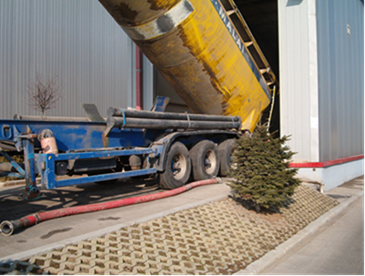 Figura II.1 Sistemul de descarcare a maltului in buncarul semiingropat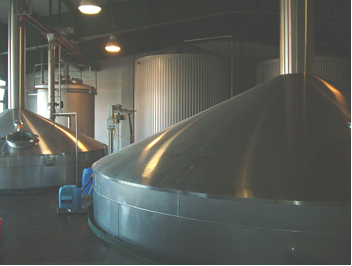 Figura II. 2 Vase de plămădire-zaharificare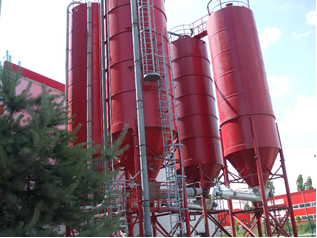 Figura II. 3  Rezervoare de borhot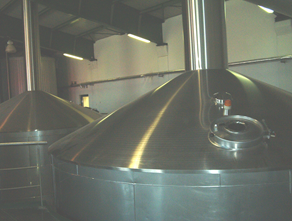 Figura II.4   Vasul Whirlpool- fabrica Bere I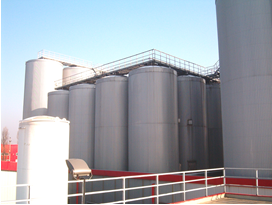 Figura II.5    Vase de fermentare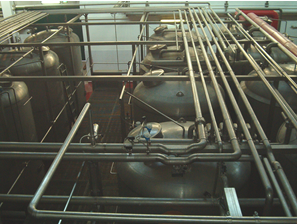 Figura II. 6   Instalaţia de CIP-are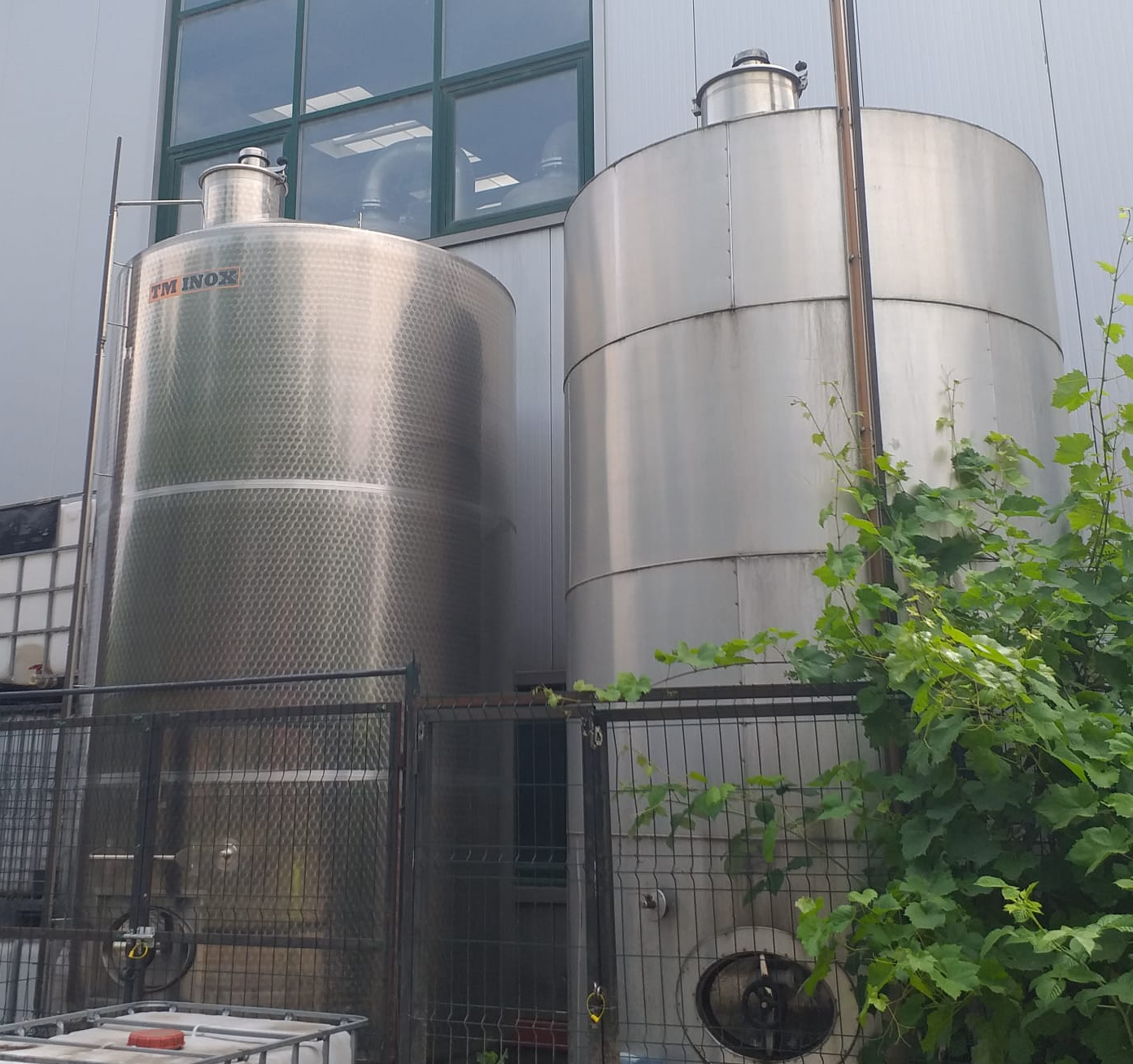 Figura II. 7   Rezervoare stocare reziduu alcool din procesesul de producere NAB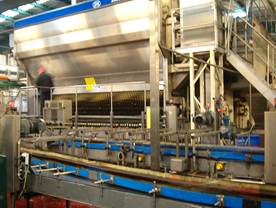 Figura II. 8  Maşină de spălat sticle pe linia imbuteliere II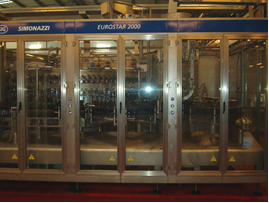 Figura II.9   Instalaţia de umplere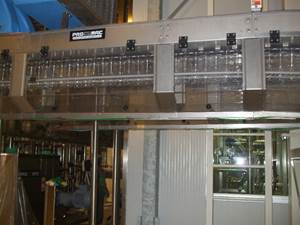 Figura II.10 - Conveior aer steril CONVAIR 2000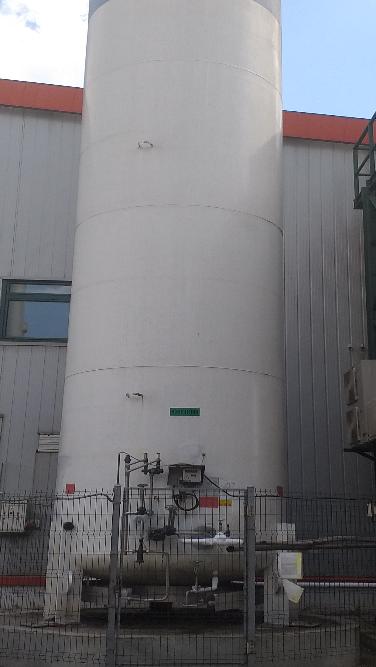 Figura II. 11 - Rezervor vertical stocare azot N2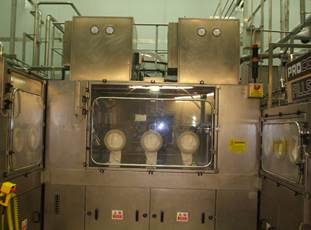 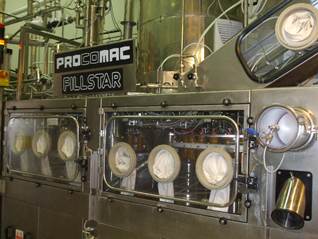 Figura II.12 - Bloc aseptic – unitatea de clătireFigura II.13 -Bloc aseptic – unitate monobloc de umplere-capsareForajQ [l/s]Adancime H [m]Nhs [m]Nhd [m]F1 M2,59216,0036,00F1 L6,918049,6055,00F2 M10,09315,6036,00F2 L7,618050,0055,00F3 L 8,518051,0052,50F4 L6,426039,0046,50F5 L5,518058,0062,50F6 L6,018054,0060,50F7 L5,718044,0053,00F3M4,48013,0022,00F8NL5,718033,5038,70F9L5,418038,5048,70F10L6,018040,0057,00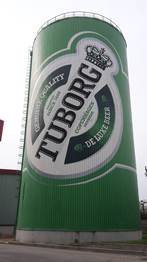 Figura  II.14 – Rezervor tampon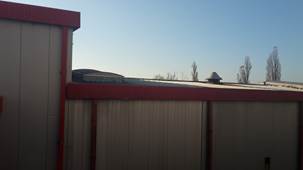 Figura II.15  -  Gospodăria de apă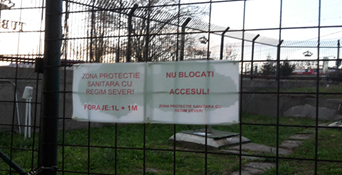 Figura  II.16   Foraje apa – zona de protecţie sanitară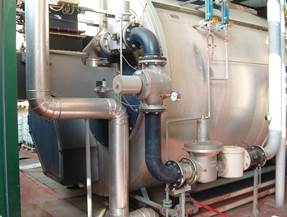 Figura II.17 – Cazan in centrala termica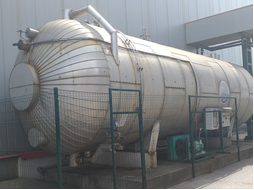 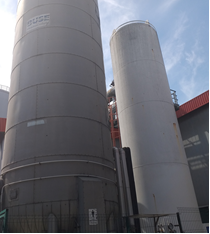 Figura II. 19 Rezervor extern stocare CO2 (capacitate maxima 50 to)Figura II.20 Rezervoare externe stocare CO2  verticale (capacitate maxima 50 to şi 22 tone)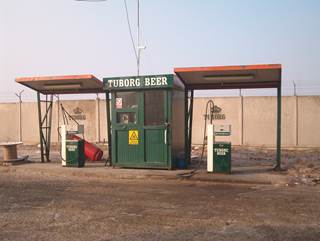 Figura II.21 -   Staţia de alimentare combustibilSubstantaFraze de pericolStarea fizicaLocul utilizariiMod de stocareConsum 2019,toneStoc la sfarsitul anului 2019, toneSulfat de calciu-solidăSectia fabricatie – agent filtrareSaci de hartie de 25 kg101,70 18.45Clorura de zinc pulbereH302, H314, H335, H410solidăSectia fabricatie – agent filtrareBidon de 30 l0.0430.014Metabisulfit de sodiu H302, H318solidăSectia fabricatie - stabilizatorSaci de hartie de 25 kg0.1240.01Acid lactic 90%H315, H318lichidăAcidulantBidon de 30 l0.340.07Polivinilpirolidona (PVPP)-lichidăSectia fabricatie – agent filtrareBidon de plastic de 240 kg28.526.42Hidroxid de sodiu (solutie 48%)H 314; H 290; H318lichidăAgent spalare instalatii, CIP,Statie epurare3 rezervorare  de stocare verticale de polietilena de 10 mc; 1 container transportabil plastic 1mc886.219.44Hidroxid de sodiu (fulgi)H290, H314solidăInstalatie CIP – agent spalaresaci plastic 25 kg4.231.83Acid clorhidricH 314; H 290; H318; H335lichidăGospodarie apa – regenerare coloane ioniceStatia de epurareRezervor stocare de 1 mc sau cuburi polipropilena de 1 mc403.9322.00Hipoclorit de sodiuH314, H318, H400, H411lichidăTratare apa dezinfectantbidoane polietilena de 240l2.270.00Clorură de sodiu-solidăGospodaria de ape – regenerare coloane ionicesaci hartie 25 kg50.206.55AmoniacH221,H280, H331, H314, H410H318, H411gazoasăStatia de frig-agent de răcire3 tancuri metalice şi 2 separatoare orizontale-55Azot lichid criogenicH281gazoasăFabricatii, imbuteliereTanc 20 t344.72218.51CO2H280gazoasăFabricatii, imbuteliere4 tancuri: 25 t, 22 t, 50 t si 20t 403.32116.40Aciplusfoam VF59 (acid ortofosforic 20-30%; acid azotic3-10; alcool alchil etoxilat 3-10%)H314, H290, EUH071lichidă	Sectia Imbuteliere Produs de curăţare prin spumare; Bidoane de polietilena de 25 kg0.280.10Easy foam VF32 (hidroxid de sodiu; hipoclorit de sodiu (exprimat în clor activ) Amines, C12-14 -alkyldimethyl, N-oxides)H314, H410, H290, EUH031lichidăSectia Imbuteliere Produs de curăţare prin spumare;Bidoane de polietilenă de 25 kg7.040.60Dry Tech 7 VL104 (amestecuri 5-cloro-2-metil-4-izotiazolin-3-onă şi 2-metil-4-izotiazolin-3-onă)H331,H311 H301,H314H400 , H317lichidăSectia Imbuteliere – lubrifiant benzi plastic prin pulverizareBidoane de polietilenă de 5 kg4.000.80Speedloob VL (-apa >= 75%;surfactant cationic (clorură de didecildimetilamoniu;'- mono şi diacetat de N-C12-18-alchiltrimetilen amin; acid acetic )H314, H373, H410, H302, H400, H318lichidăSecţia Imbuteliere – lubrifiant benzi transportoare inox - prin pulverizareBidoane de polietilenă de 25 kg13.401.00Dicolube star track (amestecuri - (2-metoximetiletoxi) propanol 3-10%; 5-cloro-2-metil-4-izotiazolin-3-onă şi 2-metil-4-izotiazolin-3-onă 0.01-0.1%; sulfat de cupru 0.01-0.1%)H315+H319, H317, H411lichidăSecţia Imbuteliere – lubrifiant benzi transportoare inoxBidoane de polietilenă de 5 kg0.800.40Divo WWS VB8  (amestecuri - acid sulfuric acid1-hidroxietiliden-1,1difosfonic; acid trifosfonic nitrilometilen)H314, H290lichidăSectia Imbuteliere – Aditiv bai de clatire  Bidoane de polietilenă de 5 kg2.540.0Fosfree G VB11 (amestecuri -alcool alchil alcoxilat 10-20%, acid citric 3-10%, Sodium cumenesulphonate 3-10%)-lichidăSectia Imbuteliere - aditiv soluții de  sodă (bai spalare sticle)Bidoane de polietilenă0.430.0ProdusFraze de pericolStarea fizicaLocul utilizariiMod de stocareConsum 2019, toneStoc la sfarsitul anului 2019, toneBeta glucanase (ULTRAFLO)-Produs chimic –enzima pulbere solidaSectia fabricatie – hidroliza enzimaticabidon plastic 240kg9.683.08Material filtrant (Kieselguhr)-solidăSectia fabricatie – la filtraresaci hârtie 22.5 kg178.7629.00Super Dilac VA4 (acid azotic 30-50% si acid fosforic  3-10%)H314, H290, EUH071lichidăInstalatie CIP – agent spalare instalatii1 rezervor de stocare verticale de polietilena de 10 mc62.085.8Divosan (peroxid de hydrogen 20-30% , acid peracetic 10-20%; acid acetic 10-20%)  H314; H302;H312; H332; H242; H335; H410; H290lichidăInstalatie CIP – agent dezinfectiecontainer transportabil plastic 1mc44.603.85Uleiuri de ungerelichidăSectia fabricatie-benzi transportoareBidoane de otel 200 litri1.910.61Combustibil tip MH226, H332, H304, H350, H373, H410lichidăCentrala termica3 tancuri subterane de 25, 25, 50 mc0.6639.49 Combustibil auto GPLH220, H280, H340, H350gazoasăAutoRecipient tip SKID 5000 l91.621.42Motorina auto euro 5lichidăAutoTanc ingropat de 15 t112.999.46Numar punct de emisieDenumirea surseiParametruA1, A2, A3Instalatie transport cereale de la buncarul de receptie la silozuri si transport de la silozuri la moaraPulberi totaleA4, A5, A6, A7, A8, A9Fazele de plamadire, filtrare, separare trub la caldCOVA10, A11, A12, A13Centrala termicaCO, NOx, SO2, pulberiPunct de prelevare  ParametruFrecvenţa de  monitorizareMetoda de masurare2  puncte reprezentative la limita de proprietatePulberi, pulberi sedimentabile,SO2, NOx,COSemestrialăSR EN 13284-1/02; STAS 10194/89 ISO 7935/05 STAS 10829/75 ISO 11564/98 SR ISO 8186/97Indicator de calitateValori limitaValori limitaIndicator de calitateApa uzata epurataApa pluvialapH6.5-8.56.5-8.5Materii in suspensie, mg/l35035CCOCr, mgO2/l500125CBO5 mgO2/l30025Amoniu, mg/l302Fosfor, mg/l5-Substante extractibile, mg/l3020Detergenti sintetici biodegrabili, mg/l250.5Reziduu filtrat 1050C, mg/l-2000Produse petroliere, mg/l-5Alti indicatoriConform HGR nr.352/2005, Anexa 2 si HGR nr. 351/2005Conform HGR nr.352/2005, Anexa 3 tabelul 1 si HGR nr. 351/2005